ภาษาอังกฤษบัญชี 1.1-ภาษาอังกฤษบัญชี 1.2ส่วนบนของฟอร์มส่วนล่างของฟอร์ม
ส่วนบนของฟอร์มส่วนล่างของฟอร์ม
ส่วนบนของฟอร์มส่วนล่างของฟอร์มภาษาอังกฤษบัญชี 2.1-ภาษาอังกฤษบัญชี 2.2ส่วนบนของฟอร์มส่วนล่างของฟอร์ม
ส่วนบนของฟอร์มส่วนล่างของฟอร์ม
ส่วนบนของฟอร์มส่วนล่างของฟอร์ม
ส่วนบนของฟอร์มส่วนล่างของฟอร์ม
ส่วนบนของฟอร์มส่วนล่างของฟอร์มส่วนบนของฟอร์มส่วนล่างของฟอร์ม
ส่วนบนของฟอร์มส่วนล่างของฟอร์ม
ส่วนบนของฟอร์มส่วนล่างของฟอร์ม
ส่วนบนของฟอร์มส่วนล่างของฟอร์ม
ส่วนบนของฟอร์มส่วนล่างของฟอร์มภาษาอังกฤษบัญชี 3.1ภาษาอังกฤษบัญชี 3.2ส่วนบนของฟอร์มส่วนล่างของฟอร์ม
ส่วนบนของฟอร์มส่วนล่างของฟอร์ม
ส่วนบนของฟอร์มส่วนล่างของฟอร์ม
ส่วนบนของฟอร์มส่วนล่างของฟอร์ม627หนังสือเรียน ภาษาอังกฤษ Access 1 ม.1
รายวิชา รายวิชาพื้นฐาน
กลุ่มสาระการเรียนรู้ ภาษาต่างประเทศ (ภาษาอังกฤษ)
ชั้น มัธยมศึกษาปีที่ 1
ผู้จัดพิมพ์ บริษัท อักษรเจริญทัศน์ อจท. จำกัด
ผู้เรียบเรียง Virginia Evans และ Jenny Dooley
[ใบประกัน ][ตัวอย่างเนื้อหา ]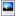 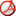 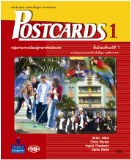 628หนังสือเรียน ภาษาอังกฤษ Postcards 1
รายวิชา รายวิชาพื้นฐาน
กลุ่มสาระการเรียนรู้ ภาษาต่างประเทศ (ภาษาอังกฤษ)
ชั้น มัธยมศึกษาปีที่ 1
ผู้จัดพิมพ์ บริษัท สำนักพิมพ์วัฒนาพานิช จำกัด
ผู้เรียบเรียง Brian Abbs และคณะ 
[ใบประกัน ][ตัวอย่างเนื้อหา ]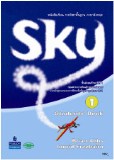 629หนังสือเรียน ภาษาอังกฤษ Sky 1
รายวิชา รายวิชาพื้นฐาน
กลุ่มสาระการเรียนรู้ ภาษาต่างประเทศ (ภาษาอังกฤษ)
ชั้น มัธยมศึกษาปีที่ 1
ผู้จัดพิมพ์ บริษัท สำนักพิมพ์วัฒนาพานิช จำกัด
ผู้เรียบเรียง Brian Abbs และ Ingrid Freebairn
[ใบประกัน ][ตัวอย่างเนื้อหา ]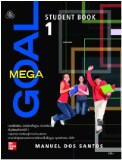 630หนังสือเรียน ภาษาอังกฤษ MegaGoal 1
รายวิชา รายวิชาพื้นฐาน
กลุ่มสาระการเรียนรู้ ภาษาต่างประเทศ (ภาษาอังกฤษ)
ชั้น มัธยมศึกษาปีที่ 1
ผู้จัดพิมพ์ บริษัท สำนักพิมพ์ไทยวัฒนาพานิช จำกัด
ผู้เรียบเรียง Manuel dos Santos 
[ใบประกัน ][ตัวอย่างเนื้อหา ]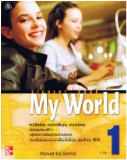 631หนังสือเรียน ภาษาอังกฤษ My World 1
รายวิชา รายวิชาพื้นฐาน
กลุ่มสาระการเรียนรู้ ภาษาต่างประเทศ (ภาษาอังกฤษ)
ชั้น มัธยมศึกษาปีที่ 1
ผู้จัดพิมพ์ บริษัท สำนักพิมพ์ไทยวัฒนาพานิช จำกัด
ผู้เรียบเรียง Manuel dos Santos 
[ใบประกัน ][ตัวอย่างเนื้อหา ]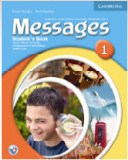 632หนังสือเรียน ภาษาอังกฤษ Messages 1
รายวิชา รายวิชาพื้นฐาน
กลุ่มสาระการเรียนรู้ ภาษาต่างประเทศ (ภาษาอังกฤษ)
ชั้น มัธยมศึกษาปีที่ 1
ผู้จัดพิมพ์ สำนักพิมพ์ บริษัท พัฒนาคุณภาพวิชาการ (พว.) จำกัด
ผู้เรียบเรียง Diana Goodey และ Noel Goodey
[ใบประกัน ][ตัวอย่างเนื้อหา ]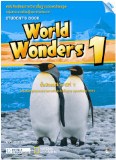 633หนังสือเรียน ภาษาอังกฤษ World Wonders 1
รายวิชา รายวิชาพื้นฐาน
กลุ่มสาระการเรียนรู้ ภาษาต่างประเทศ (ภาษาอังกฤษ)
ชั้น มัธยมศึกษาปีที่ 1
ผู้จัดพิมพ์ บริษัท สำนักพิมพ์แม็ค จำกัด
ผู้เรียบเรียง Michele Crawford
[ใบประกัน ][ตัวอย่างเนื้อหา ]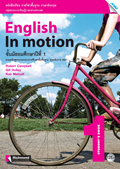 634หนังสือเรียน ภาษาอังกฤษ English In motion 1
รายวิชา รายวิชาพื้นฐาน
กลุ่มสาระการเรียนรู้ ภาษาต่างประเทศ (ภาษาอังกฤษ)
ชั้น มัธยมศึกษาปีที่ 1
ผู้จัดพิมพ์ บริษัท สำนักพิมพ์แม็ค จำกัด
ผู้เรียบเรียง Robert Campbell และคณะ
[ใบประกัน ][ตัวอย่างเนื้อหา ]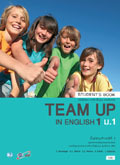 635หนังสือเรียน ภาษาอังกฤษ Team Up in English 1 ม.1
รายวิชา รายวิชาพื้นฐาน
กลุ่มสาระการเรียนรู้ ภาษาต่างประเทศ (ภาษาอังกฤษ)
ชั้น มัธยมศึกษาปีที่ 1
ผู้จัดพิมพ์ บริษัท อักษรเจริญทัศน์ อจท. จำกัด
ผู้เรียบเรียง F. Kavanagh และคณะ
[ใบประกัน ][ตัวอย่างเนื้อหา ]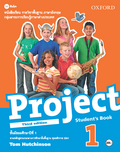 636หนังสือเรียน ภาษาอังกฤษ Project 1 Third Edition
รายวิชา รายวิชาพื้นฐาน
กลุ่มสาระการเรียนรู้ ภาษาต่างประเทศ (ภาษาอังกฤษ)
ชั้น มัธยมศึกษาปีที่ 1
ผู้จัดพิมพ์ บริษัท ซีเอ็ดยูเคชั่น จำกัด (มหาชน)
ผู้เรียบเรียง Tom Hutchinson
[ใบประกัน ][ตัวอย่างเนื้อหา ]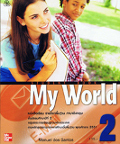 637หนังสือเรียน ภาษาอังกฤษ My World 2
รายวิชา รายวิชาพื้นฐาน
กลุ่มสาระการเรียนรู้ ภาษาต่างประเทศ (ภาษาอังกฤษ)
ชั้น มัธยมศึกษาปีที่ 2
ผู้จัดพิมพ์ บริษัท สำนักพิมพ์ไทยวัฒนาพานิช จำกัด
ผู้เรียบเรียง Manuel dos Santos
[ใบประกัน ][ตัวอย่างเนื้อหา ]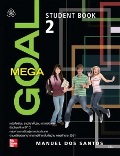 638หนังสือเรียน ภาษาอังกฤษ MegaGoal 2
รายวิชา รายวิชาพื้นฐาน
กลุ่มสาระการเรียนรู้ ภาษาต่างประเทศ (ภาษาอังกฤษ)
ชั้น มัธยมศึกษาปีที่ 2
ผู้จัดพิมพ์ บริษัท สำนักพิมพ์ไทยวัฒนาพานิช จำกัด
ผู้เรียบเรียง Manuel dos Santos
[ใบประกัน ][ตัวอย่างเนื้อหา ]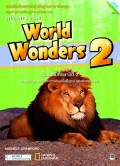 639หนังสือเรียน ภาษาอังกฤษ World Wonders 2
รายวิชา รายวิชาพื้นฐาน
กลุ่มสาระการเรียนรู้ ภาษาต่างประเทศ (ภาษาอังกฤษ)
ชั้น มัธยมศึกษาปีที่ 2
ผู้จัดพิมพ์ บริษัท สำนักพิมพ์แม็ค จำกัด
ผู้เรียบเรียง Katy Clements
[ใบประกัน ][ตัวอย่างเนื้อหา ]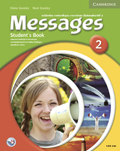 640หนังสือเรียน ภาษาอังกฤษ Messages 2
รายวิชา รายวิชาพื้นฐาน
กลุ่มสาระการเรียนรู้ ภาษาต่างประเทศ (ภาษาอังกฤษ)
ชั้น มัธยมศึกษาปีที่ 2
ผู้จัดพิมพ์ สำนักพิมพ์ บริษัท พัฒนาคุณภาพวิชาการ (พว.) จำกัด
ผู้เรียบเรียง Diana Goodey และ Noel Goodey
[ใบประกัน ][ตัวอย่างเนื้อหา 641หนังสือเรียน ภาษาอังกฤษ Access 2 ม.2
รายวิชา รายวิชาพื้นฐาน
กลุ่มสาระการเรียนรู้ ภาษาต่างประเทศ (ภาษาอังกฤษ)
ชั้น มัธยมศึกษาปีที่ 2
ผู้จัดพิมพ์ บริษัท อักษรเจริญทัศน์ อจท. จำกัด
ผู้เรียบเรียง Virginia Evans และ Jenny Dooley
[ใบประกัน ][ตัวอย่างเนื้อหา ]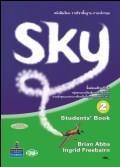 642หนังสือเรียน SKY 2
รายวิชา รายวิชาพื้นฐาน
กลุ่มสาระการเรียนรู้ ภาษาต่างประเทศ (ภาษาอังกฤษ)
ชั้น มัธยมศึกษาปีที่ 2
ผู้จัดพิมพ์ บริษัท สำนักพิมพ์วัฒนาพานิช จำกัด
ผู้เรียบเรียง Brian Abbs และ Ingrid Freebairn
[ใบประกัน ][ตัวอย่างเนื้อหา ]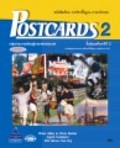 643หนังสือเรียน Postcards 2
รายวิชา รายวิชาพื้นฐาน
กลุ่มสาระการเรียนรู้ ภาษาต่างประเทศ (ภาษาอังกฤษ)
ชั้น มัธยมศึกษาปีที่ 2
ผู้จัดพิมพ์ บริษัท สำนักพิมพ์วัฒนาพานิช จำกัด
ผู้เรียบเรียง Brain Abbs และคณะ
[ใบประกัน ][ตัวอย่างเนื้อหา ]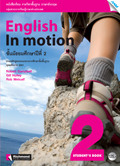 644หนังสือเรียน ภาษาอังกฤษ English In motion 2
รายวิชา รายวิชาพื้นฐาน
กลุ่มสาระการเรียนรู้ ภาษาต่างประเทศ (ภาษาอังกฤษ)
ชั้น มัธยมศึกษาปีที่ 2
ผู้จัดพิมพ์ บริษัท สำนักพิมพ์แม็ค จำกัด
ผู้เรียบเรียง Robert Campbell และคณะ
[ใบประกัน ][ตัวอย่างเนื้อหา ]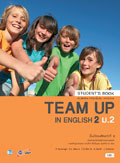 645หนังสือเรียน ภาษาอังกฤษ Team Up in English 2 ม.2
รายวิชา รายวิชาพื้นฐาน
กลุ่มสาระการเรียนรู้ ภาษาต่างประเทศ (ภาษาอังกฤษ)
ชั้น มัธยมศึกษาปีที่ 2
ผู้จัดพิมพ์ บริษัท อักษรเจริญทัศน์ อจท. จำกัด
ผู้เรียบเรียง F. Kavanagh และคณะ
[ใบประกัน ][ตัวอย่างเนื้อหา ]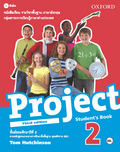 646หนังสือเรียน ภาษาอังกฤษ Project 2 Third Edition
รายวิชา รายวิชาพื้นฐาน
กลุ่มสาระการเรียนรู้ ภาษาต่างประเทศ (ภาษาอังกฤษ)
ชั้น มัธยมศึกษาปีที่ 2
ผู้จัดพิมพ์ บริษัท ซีเอ็ดยูเคชั่น จำกัด (มหาชน)
ผู้เรียบเรียง Tom Hutchinson
[ใบประกัน ][ตัวอย่างเนื้อหา ]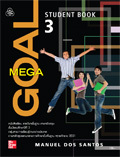 647หนังสือเรียน ภาษาอังกฤษ MegaGoal 3
รายวิชา รายวิชาพื้นฐาน
กลุ่มสาระการเรียนรู้ ภาษาต่างประเทศ (ภาษาอังกฤษ)
ชั้น มัธยมศึกษาปีที่ 3
ผู้จัดพิมพ์ บริษัท สำนักพิมพ์ไทยวัฒนาพานิช จำกัด
ผู้เรียบเรียง Manuel dos Santos
[ใบประกัน ][ตัวอย่างเนื้อหา ]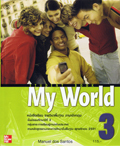 648หนังสือเรียน ภาษาอังกฤษ My World 3
รายวิชา รายวิชาพื้นฐาน
กลุ่มสาระการเรียนรู้ ภาษาต่างประเทศ (ภาษาอังกฤษ)
ชั้น มัธยมศึกษาปีที่ 3
ผู้จัดพิมพ์ บริษัท สำนักพิมพ์ไทยวัฒนาพานิช จำกัด
ผู้เรียบเรียง Manuel dos Santos
[ใบประกัน ][ตัวอย่างเนื้อหา ]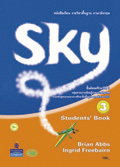 649หนังสือเรียน Sky 3
รายวิชา รายวิชาพื้นฐาน
กลุ่มสาระการเรียนรู้ ภาษาต่างประเทศ (ภาษาอังกฤษ)
ชั้น มัธยมศึกษาปีที่ 3
ผู้จัดพิมพ์ บริษัท สำนักพิมพ์วัฒนาพานิช จำกัด
ผู้เรียบเรียง Brain Abbs และ Ingrid Freebairn
[ใบประกัน ][ตัวอย่างเนื้อหา ]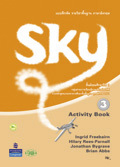 650แบบฝึกหัด Sky 3
รายวิชา รายวิชาพื้นฐาน
กลุ่มสาระการเรียนรู้ ภาษาต่างประเทศ (ภาษาอังกฤษ)
ชั้น มัธยมศึกษาปีที่ 3
ผู้จัดพิมพ์ บริษัท สำนักพิมพ์วัฒนาพานิช จำกัด
ผู้เรียบเรียง Ingrid Freebairn และคณะ
[ใบประกัน ]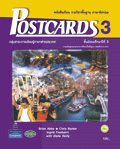 651หนังสือเรียน Postcards 3
รายวิชา รายวิชาพื้นฐาน
กลุ่มสาระการเรียนรู้ ภาษาต่างประเทศ (ภาษาอังกฤษ)
ชั้น มัธยมศึกษาปีที่ 3
ผู้จัดพิมพ์ บริษัท สำนักพิมพ์วัฒนาพานิช จำกัด
ผู้เรียบเรียง Brain Abbs และคณะ
[ใบประกัน ][ตัวอย่างเนื้อหา ]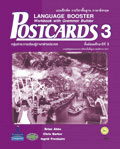 652แบบฝึกหัด Postcards 3
รายวิชา รายวิชาพื้นฐาน
กลุ่มสาระการเรียนรู้ ภาษาต่างประเทศ (ภาษาอังกฤษ)
ชั้น มัธยมศึกษาปีที่ 3
ผู้จัดพิมพ์ บริษัท สำนักพิมพ์วัฒนาพานิช จำกัด
ผู้เรียบเรียง Brain Abbs และคณะ
[ใบอนุญาต ]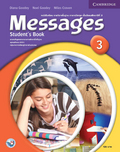 653หนังสือเรียน Messages 3
รายวิชา รายวิชาพื้นฐาน
กลุ่มสาระการเรียนรู้ ภาษาต่างประเทศ (ภาษาอังกฤษ)
ชั้น มัธยมศึกษาปีที่ 3
ผู้จัดพิมพ์ สำนักพิมพ์ บริษัท พัฒนาคุณภาพวิชาการ (พว.) จำกัด
ผู้เรียบเรียง Diana Goodey และคณะ
[ใบประกัน ][ตัวอย่างเนื้อหา ]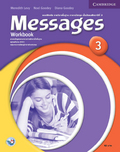 654แบบฝึกหัด Messages 3
รายวิชา รายวิชาพื้นฐาน
กลุ่มสาระการเรียนรู้ ภาษาต่างประเทศ (ภาษาอังกฤษ)
ชั้น มัธยมศึกษาปีที่ 3
ผู้จัดพิมพ์ สำนักพิมพ์ บริษัท พัฒนาคุณภาพวิชาการ (พว.) จำกัด
ผู้เรียบเรียง Meredith Levy และคณะ
[ใบประกัน ]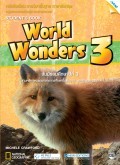 655หนังสือเรียน ภาษาอังกฤษ World Wonders 3
รายวิชา รายวิชาพื้นฐาน
กลุ่มสาระการเรียนรู้ ภาษาต่างประเทศ (ภาษาอังกฤษ)
ชั้น มัธยมศึกษาปีที่ 3
ผู้จัดพิมพ์ บริษัท สำนักพิมพ์แม็ค จำกัด
ผู้เรียบเรียง Michele Crawford
[ใบประกัน ][ตัวอย่างเนื้อหา ]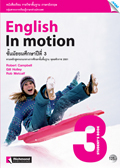 656หนังสือเรียน ภาษาอังกฤษ English In motion 3
รายวิชา รายวิชาพื้นฐาน
กลุ่มสาระการเรียนรู้ ภาษาต่างประเทศ (ภาษาอังกฤษ)
ชั้น มัธยมศึกษาปีที่ 3
ผู้จัดพิมพ์ บริษัท สำนักพิมพ์แม็ค จำกัด
ผู้เรียบเรียง Robert Campbell และคณะ
[ใบประกัน ][ตัวอย่างเนื้อหา ]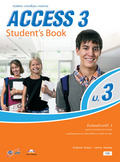 657หนังสือเรียน ภาษาอังกฤษ Access 3 ม.3
รายวิชา รายวิชาพื้นฐาน
กลุ่มสาระการเรียนรู้ ภาษาต่างประเทศ (ภาษาอังกฤษ)
ชั้น มัธยมศึกษาปีที่ 3
ผู้จัดพิมพ์ บริษัท อักษรเจริญทัศน์ อจท. จำกัด
ผู้เรียบเรียง Virginia Evans และ Jenny Dooley
[ใบประกัน ][ตัวอย่างเนื้อหา ]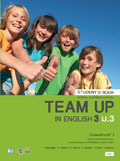 658หนังสือเรียน ภาษาอังกฤษ Team Up in English 3 ม.3
รายวิชา รายวิชาพื้นฐาน
กลุ่มสาระการเรียนรู้ ภาษาต่างประเทศ (ภาษาอังกฤษ)
ชั้น มัธยมศึกษาปีที่ 3
ผู้จัดพิมพ์ บริษัท อักษรเจริญทัศน์ อจท. จำกัด
ผู้เรียบเรียง F. Kavanagh และคณะ
[ใบประกัน ][ตัวอย่างเนื้อหา ]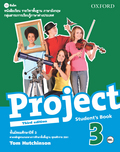 659หนังสือเรียน ภาษาอังกฤษ Project 3 Third Edition
รายวิชา รายวิชาพื้นฐาน
กลุ่มสาระการเรียนรู้ ภาษาต่างประเทศ (ภาษาอังกฤษ)
ชั้น มัธยมศึกษาปีที่ 3
ผู้จัดพิมพ์ บริษัท ซีเอ็ดยูเคชั่น จำกัด (มหาชน)
ผู้เรียบเรียง Tom Hutchinson
[ใบประกัน ][ตัวอย่างเนื้อหา ]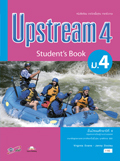 660หนังสือเรียน ภาษาอังกฤษ Upstream 4 ม.4
รายวิชา รายวิชาพื้นฐาน
กลุ่มสาระการเรียนรู้ ภาษาต่างประเทศ (ภาษาอังกฤษ)
ชั้น มัธยมศึกษาปีที่ 4
ผู้จัดพิมพ์ บริษัท อักษรเจริญทัศน์ อจท. จำกัด
ผู้เรียบเรียง Virginia Evans และ Jenny Dooley
[ใบประกัน ][ตัวอย่างเนื้อหา ]661หนังสือเรียน ภาษาอังกฤษ World Club 1
รายวิชา รายวิชาพื้นฐาน
กลุ่มสาระการเรียนรู้ ภาษาต่างประเทศ (ภาษาอังกฤษ)
ชั้น มัธยมศึกษาปีที่ 4
ผู้จัดพิมพ์ บริษัท สำนักพิมพ์วัฒนาพานิช จำกัด
ผู้เรียบเรียง Michael Harris และ David Mower
[ใบประกัน ][ตัวอย่างเนื้อหา ]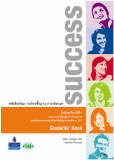 662หนังสือเรียน ภาษาอังกฤษ Success 1
รายวิชา รายวิชาพื้นฐาน
กลุ่มสาระการเรียนรู้ ภาษาต่างประเทศ (ภาษาอังกฤษ)
ชั้น มัธยมศึกษาปีที่ 4
ผู้จัดพิมพ์ บริษัท สำนักพิมพ์วัฒนาพานิช จำกัด
ผู้เรียบเรียง Jane Comyns Carr และ Jennifer Parsons
[ใบประกัน ][ตัวอย่างเนื้อหา ]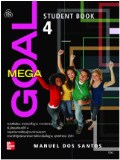 663หนังสือเรียน ภาษาอังกฤษ MegaGoal 4
รายวิชา รายวิชาพื้นฐาน
กลุ่มสาระการเรียนรู้ ภาษาต่างประเทศ (ภาษาอังกฤษ)
ชั้น มัธยมศึกษาปีที่ 4
ผู้จัดพิมพ์ บริษัท สำนักพิมพ์ไทยวัฒนาพานิช จำกัด
ผู้เรียบเรียง Manuel dos Santos 
[ใบประกัน ][ตัวอย่างเนื้อหา ]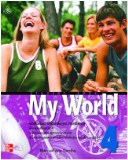 664หนังสือเรียน ภาษาอังกฤษ My World 4
รายวิชา รายวิชาพื้นฐาน
กลุ่มสาระการเรียนรู้ ภาษาต่างประเทศ (ภาษาอังกฤษ)
ชั้น มัธยมศึกษาปีที่ 4
ผู้จัดพิมพ์ บริษัท สำนักพิมพ์ไทยวัฒนาพานิช จำกัด
ผู้เรียบเรียง Manuel dos Santos 
[ใบประกัน ][ตัวอย่างเนื้อหา ]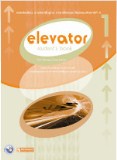 665หนังสือเรียน ภาษาอังกฤษ elevator 1
รายวิชา รายวิชาพื้นฐาน
กลุ่มสาระการเรียนรู้ ภาษาต่างประเทศ (ภาษาอังกฤษ)
ชั้น มัธยมศึกษาปีที่ 4
ผู้จัดพิมพ์ สำนักพิมพ์ บริษัท พัฒนาคุณภาพวิชาการ (พว.) จำกัด
ผู้เรียบเรียง Tom Ottway และ Lucy Norris
[ใบประกัน ][ตัวอย่างเนื้อหา ]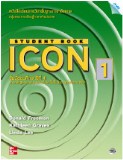 666หนังสือเรียน ภาษาอังกฤษ ICON 1
รายวิชา รายวิชาพื้นฐาน
กลุ่มสาระการเรียนรู้ ภาษาต่างประเทศ (ภาษาอังกฤษ)
ชั้น มัธยมศึกษาปีที่ 4
ผู้จัดพิมพ์ บริษัท สำนักพิมพ์แม็ค จำกัด
ผู้เรียบเรียง Donald Freeman และคณะ
[ใบประกัน ][ตัวอย่างเนื้อหา ]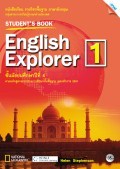 667หนังสือเรียน ภาษาอังกฤษ English Explorer 1
รายวิชา รายวิชาพื้นฐาน
กลุ่มสาระการเรียนรู้ ภาษาต่างประเทศ (ภาษาอังกฤษ)
ชั้น มัธยมศึกษาปีที่ 4
ผู้จัดพิมพ์ บริษัท สำนักพิมพ์แม็ค จำกัด
ผู้เรียบเรียง Helen Stephenson
[ใบประกัน ][ตัวอย่างเนื้อหา ]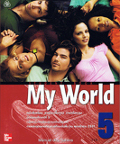 668หนังสือเรียน ภาษาอังกฤษ My World 5
รายวิชา รายวิชาพื้นฐาน
กลุ่มสาระการเรียนรู้ ภาษาต่างประเทศ (ภาษาอังกฤษ)
ชั้น มัธยมศึกษาปีที่ 5
ผู้จัดพิมพ์ บริษัท สำนักพิมพ์ไทยวัฒนาพานิช จำกัด
ผู้เรียบเรียง Manuel dos Santos
[ใบประกัน ][ตัวอย่างเนื้อหา ]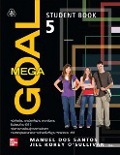 669หนังสือเรียน ภาษาอังกฤษ MegaGoal 5
รายวิชา รายวิชาพื้นฐาน
กลุ่มสาระการเรียนรู้ ภาษาต่างประเทศ (ภาษาอังกฤษ)
ชั้น มัธยมศึกษาปีที่ 5
ผู้จัดพิมพ์ บริษัท สำนักพิมพ์ไทยวัฒนาพานิช จำกัด
ผู้เรียบเรียง Manuel dos Santos และ Jill Korey O' Sullivan
[ใบประกัน ][ตัวอย่างเนื้อหา ]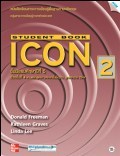 670หนังสือเรียน ภาษาอังกฤษ ICON 2
รายวิชา รายวิชาพื้นฐาน
กลุ่มสาระการเรียนรู้ ภาษาต่างประเทศ (ภาษาอังกฤษ)
ชั้น มัธยมศึกษาปีที่ 5
ผู้จัดพิมพ์ บริษัท สำนักพิมพ์แม็ค จำกัด
ผู้เรียบเรียง Donald Freeman และคณะ
[ใบประกัน ][ตัวอย่างเนื้อหา ]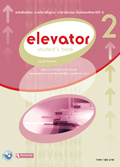 671หนังสือเรียน ภาษาอังกฤษ elevator 2
รายวิชา รายวิชาพื้นฐาน
กลุ่มสาระการเรียนรู้ ภาษาต่างประเทศ (ภาษาอังกฤษ)
ชั้น มัธยมศึกษาปีที่ 5
ผู้จัดพิมพ์ สำนักพิมพ์ บริษัท พัฒนาคุณภาพวิชาการ (พว.) จำกัด
ผู้เรียบเรียง Lynda Edwards
[ใบประกัน ][ตัวอย่างเนื้อหา ]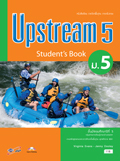 672หนังสือเรียน ภาษาอังกฤษ Upstream 5 ม.5
รายวิชา รายวิชาพื้นฐาน
กลุ่มสาระการเรียนรู้ ภาษาต่างประเทศ (ภาษาอังกฤษ)
ชั้น มัธยมศึกษาปีที่ 5
ผู้จัดพิมพ์ บริษัท อักษรเจริญทัศน์ อจท. จำกัด
ผู้เรียบเรียง Virginia Evans และ Jenny Dooley
[ใบประกัน ][ตัวอย่างเนื้อหา ]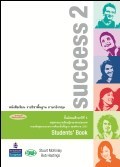 673หนังสือเรียน SUCCESS 2
รายวิชา รายวิชาพื้นฐาน
กลุ่มสาระการเรียนรู้ ภาษาต่างประเทศ (ภาษาอังกฤษ)
ชั้น มัธยมศึกษาปีที่ 5
ผู้จัดพิมพ์ บริษัท สำนักพิมพ์วัฒนาพานิช จำกัด
ผู้เรียบเรียง Stuart McKinlay และ Bob Hastings
[ใบประกัน ][ตัวอย่างเนื้อหา ]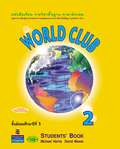 674หนังสือเรียน World Club 2
รายวิชา รายวิชาพื้นฐาน
กลุ่มสาระการเรียนรู้ ภาษาต่างประเทศ (ภาษาอังกฤษ)
ชั้น มัธยมศึกษาปีที่ 5
ผู้จัดพิมพ์ บริษัท สำนักพิมพ์วัฒนาพานิช จำกัด
ผู้เรียบเรียง Michael Harris และ David Mower
[ใบประกัน ][ตัวอย่างเนื้อหา ]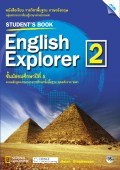 675หนังสือเรียน ภาษาอังกฤษ English Explorer 2
รายวิชา รายวิชาพื้นฐาน
กลุ่มสาระการเรียนรู้ ภาษาต่างประเทศ (ภาษาอังกฤษ)
ชั้น มัธยมศึกษาปีที่ 5
ผู้จัดพิมพ์ บริษัท สำนักพิมพ์แม็ค จำกัด
ผู้เรียบเรียง Helen Stephenson
[ใบประกัน ][ตัวอย่างเนื้อหา ]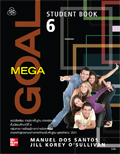 676หนังสือเรียน ภาษาอังกฤษ MegaGoal 6
รายวิชา รายวิชาพื้นฐาน
กลุ่มสาระการเรียนรู้ ภาษาต่างประเทศ (ภาษาอังกฤษ)
ชั้น มัธยมศึกษาปีที่ 6
ผู้จัดพิมพ์ บริษัท สำนักพิมพ์ไทยวัฒนาพานิช จำกัด
ผู้เรียบเรียง Manuel dos Santos และ Jill Korey O' Sullivan
[ใบประกัน ][ตัวอย่างเนื้อหา ]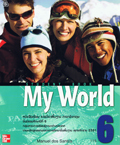 677หนังสือเรียน ภาษาอังกฤษ My World 6
รายวิชา รายวิชาพื้นฐาน
กลุ่มสาระการเรียนรู้ ภาษาต่างประเทศ (ภาษาอังกฤษ)
ชั้น มัธยมศึกษาปีที่ 6
ผู้จัดพิมพ์ บริษัท สำนักพิมพ์ไทยวัฒนาพานิช จำกัด
ผู้เรียบเรียง Manuel dos Santos
[ใบประกัน ][ตัวอย่างเนื้อหา ]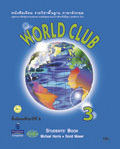 678หนังสือเรียน World Club 3
รายวิชา รายวิชาพื้นฐาน
กลุ่มสาระการเรียนรู้ ภาษาต่างประเทศ (ภาษาอังกฤษ)
ชั้น มัธยมศึกษาปีที่ 6
ผู้จัดพิมพ์ บริษัท สำนักพิมพ์วัฒนาพานิช จำกัด
ผู้เรียบเรียง Michael Harris และ David Mower
[ใบประกัน ][ตัวอย่างเนื้อหา ]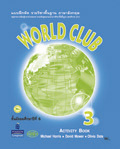 679แบบฝึกหัด World Club 3
รายวิชา รายวิชาพื้นฐาน
กลุ่มสาระการเรียนรู้ ภาษาต่างประเทศ (ภาษาอังกฤษ)
ชั้น มัธยมศึกษาปีที่ 6
ผู้จัดพิมพ์ บริษัท สำนักพิมพ์วัฒนาพานิช จำกัด
ผู้เรียบเรียง Michael Harris และคณะ
[ใบประกัน ]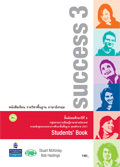 680หนังสือเรียน Success 3
รายวิชา รายวิชาพื้นฐาน
กลุ่มสาระการเรียนรู้ ภาษาต่างประเทศ (ภาษาอังกฤษ)
ชั้น มัธยมศึกษาปีที่ 6
ผู้จัดพิมพ์ บริษัท สำนักพิมพ์วัฒนาพานิช จำกัด
ผู้เรียบเรียง Stuart McKinlay และ Bob Hastings
[ใบประกัน ][ตัวอย่างเนื้อหา ]681แบบฝึกหัด Success 3
รายวิชา รายวิชาพื้นฐาน
กลุ่มสาระการเรียนรู้ ภาษาต่างประเทศ (ภาษาอังกฤษ)
ชั้น มัธยมศึกษาปีที่ 6
ผู้จัดพิมพ์ บริษัท สำนักพิมพ์วัฒนาพานิช จำกัด
ผู้เรียบเรียง Lindsay White และ Rod Fricker
[ใบประกัน ]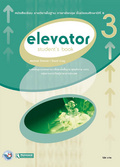 682หนังสือเรียน elevator 3
รายวิชา รายวิชาพื้นฐาน
กลุ่มสาระการเรียนรู้ ภาษาต่างประเทศ (ภาษาอังกฤษ)
ชั้น มัธยมศึกษาปีที่ 6
ผู้จัดพิมพ์ สำนักพิมพ์ บริษัท พัฒนาคุณภาพวิชาการ (พว.) จำกัด
ผู้เรียบเรียง Michael Downie และ David Gray
[ใบประกัน ][ตัวอย่างเนื้อหา ]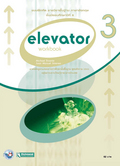 683แบบฝึกหัด elevator 3
รายวิชา รายวิชาพื้นฐาน
กลุ่มสาระการเรียนรู้ ภาษาต่างประเทศ (ภาษาอังกฤษ)
ชั้น มัธยมศึกษาปีที่ 6
ผู้จัดพิมพ์ สำนักพิมพ์ บริษัท พัฒนาคุณภาพวิชาการ (พว.) จำกัด
ผู้เรียบเรียง Michael Downie และ Juan Manuel Jimenez
[ใบประกัน ]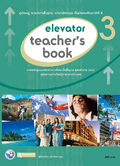 684คู่มือครู elevator 3
รายวิชา รายวิชาพื้นฐาน
กลุ่มสาระการเรียนรู้ ภาษาต่างประเทศ (ภาษาอังกฤษ)
ชั้น มัธยมศึกษาปีที่ 6
ผู้จัดพิมพ์ สำนักพิมพ์ บริษัท พัฒนาคุณภาพวิชาการ (พว.) จำกัด
ผู้เรียบเรียง นางเสาวนิตย์ อรุณ
[ใบประกัน ]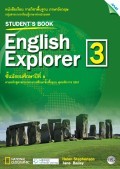 685หนังสือเรียน ภาษาอังกฤษ English Explorer 3
รายวิชา รายวิชาพื้นฐาน
กลุ่มสาระการเรียนรู้ ภาษาต่างประเทศ (ภาษาอังกฤษ)
ชั้น มัธยมศึกษาปีที่ 6
ผู้จัดพิมพ์ บริษัท สำนักพิมพ์แม็ค จำกัด
ผู้เรียบเรียง Helen Stephenson และ Jane Bailey
[ใบประกัน ][ตัวอย่างเนื้อหา ]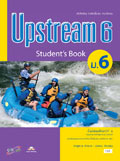 686หนังสือเรียน ภาษาอังกฤษ Upstream 6 ม.6
รายวิชา รายวิชาพื้นฐาน
กลุ่มสาระการเรียนรู้ ภาษาต่างประเทศ (ภาษาอังกฤษ)
ชั้น มัธยมศึกษาปีที่ 6
ผู้จัดพิมพ์ บริษัท อักษรเจริญทัศน์ อจท. จำกัด
ผู้เรียบเรียง Virginia Evans และ Jenny Dooley
[ใบประกัน ][ตัวอย่างเนื้อหา ]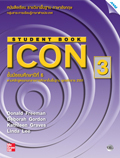 687หนังสือเรียน ภาษาอังกฤษ ICON 3
รายวิชา รายวิชาพื้นฐาน
กลุ่มสาระการเรียนรู้ ภาษาต่างประเทศ (ภาษาอังกฤษ)
ชั้น มัธยมศึกษาปีที่ 6
ผู้จัดพิมพ์ บริษัท สำนักพิมพ์แม็ค จำกัด
ผู้เรียบเรียง Donald Freeman และคณะ
[ใบประกัน ][ตัวอย่างเนื้อหา ]137แบบฝึกหัด ภาษาอังกฤษ Access 1 ม.1
รายวิชา รายวิชาพื้นฐาน
กลุ่มสาระการเรียนรู้ ภาษาต่างประเทศ (ภาษาอังกฤษ)
ชั้น มัธยมศึกษาปีที่ 1
ผู้จัดพิมพ์ บริษัท อักษรเจริญทัศน์ อจท. จำกัด
ผู้เรียบเรียง Virginia Evans และ Jenny Dooley
[ใบประกัน ]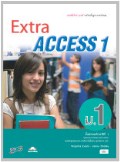 138แบบฝึกไวยากรณ์ ภาษาอังกฤษ Extra Access 1 ม.1
รายวิชา รายวิชาพื้นฐาน
กลุ่มสาระการเรียนรู้ ภาษาต่างประเทศ (ภาษาอังกฤษ)
ชั้น มัธยมศึกษาปีที่ 1
ผู้จัดพิมพ์ บริษัท อักษรเจริญทัศน์ อจท. จำกัด
ผู้เรียบเรียง Virginia Evans และ Jenny Dooley
[ใบประกัน ]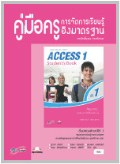 139คู่มือครู ภาษาอังกฤษ Access 1 ม.1
รายวิชา รายวิชาพื้นฐาน
กลุ่มสาระการเรียนรู้ ภาษาต่างประเทศ (ภาษาอังกฤษ)
ชั้น มัธยมศึกษาปีที่ 1
ผู้จัดพิมพ์ บริษัท อักษรเจริญทัศน์ อจท. จำกัด
ผู้เรียบเรียง นางสุรางค์ ศรีเสาร์ และคณะ
[ใบประกัน ]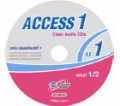 140ซีดี Class Audio CD ภาษาอังกฤษ Access 1 ม.1 จำนวน 1 ชุด (2 แผ่น)
รายวิชา รายวิชาพื้นฐาน
กลุ่มสาระการเรียนรู้ ภาษาต่างประเทศ (ภาษาอังกฤษ)
ชั้น มัธยมศึกษาปีที่ 1
ผู้จัดพิมพ์ บริษัท อักษรเจริญทัศน์ อจท. จำกัด
ผู้เรียบเรียง สำนักพิมพ์ Express Publishing141ซีดี Workbook Audio CD ภาษาอังกฤษ Access 1 ม.1 จำนวน 1 ชุด (1 แผ่น)
รายวิชา รายวิชาพื้นฐาน
กลุ่มสาระการเรียนรู้ ภาษาต่างประเทศ (ภาษาอังกฤษ)
ชั้น มัธยมศึกษาปีที่ 1
ผู้จัดพิมพ์ บริษัท อักษรเจริญทัศน์ อจท. จำกัด
ผู้เรียบเรียง สำนักพิมพ์ Express Publishing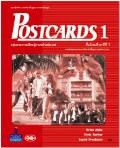 142แบบฝึกหัด ภาษาอังกฤษ Postcards 1
รายวิชา รายวิชาพื้นฐาน
กลุ่มสาระการเรียนรู้ ภาษาต่างประเทศ (ภาษาอังกฤษ)
ชั้น มัธยมศึกษาปีที่ 1
ผู้จัดพิมพ์ บริษัท สำนักพิมพ์วัฒนาพานิช จำกัด
ผู้เรียบเรียง Brian Abbs และคณะ 
[ใบประกัน ]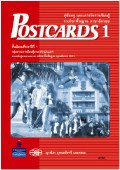 143คู่มือครูและแผนการจัดการเรียนรู้ ภาษาอังกฤษ Postcards 1
รายวิชา รายวิชาพื้นฐาน
กลุ่มสาระการเรียนรู้ ภาษาต่างประเทศ (ภาษาอังกฤษ)
ชั้น มัธยมศึกษาปีที่ 1
ผู้จัดพิมพ์ บริษัท สำนักพิมพ์วัฒนาพานิช จำกัด
ผู้เรียบเรียง นางสาวญาณิสา บูรณะชัยทวี และคณะ
[ใบประกัน ]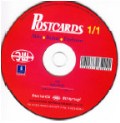 144ซีดี Audio CD ภาษาอังกฤษ Postcards 1 จำนวน 1 ชุด (2 แผ่น)
รายวิชา รายวิชาพื้นฐาน
กลุ่มสาระการเรียนรู้ ภาษาต่างประเทศ (ภาษาอังกฤษ)
ชั้น มัธยมศึกษาปีที่ 1
ผู้จัดพิมพ์ บริษัท สำนักพิมพ์วัฒนาพานิช จำกัด
ผู้เรียบเรียง Brian Abbs และคณะ 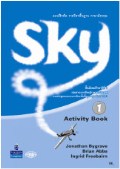 145แบบฝึกหัด ภาษาอังกฤษ Sky 1
รายวิชา รายวิชาพื้นฐาน
กลุ่มสาระการเรียนรู้ ภาษาต่างประเทศ (ภาษาอังกฤษ)
ชั้น มัธยมศึกษาปีที่ 1
ผู้จัดพิมพ์ บริษัท สำนักพิมพ์วัฒนาพานิช จำกัด
ผู้เรียบเรียง Jonathan Bygrave และคณะ
[ใบประกัน ]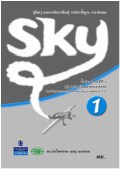 146คู่มือครูและแผนการจัดการเรียนรู้ ภาษาอังกฤษ Sky 1
รายวิชา รายวิชาพื้นฐาน
กลุ่มสาระการเรียนรู้ ภาษาต่างประเทศ (ภาษาอังกฤษ)
ชั้น มัธยมศึกษาปีที่ 1
ผู้จัดพิมพ์ บริษัท สำนักพิมพ์วัฒนาพานิช จำกัด
ผู้เรียบเรียง นางสาวประไพพรรณ เอมชู และคณะ 
[ใบประกัน ]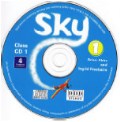 147ซีดี Class CD ภาษาอังกฤษ Sky 1 จำนวน 1 ชุด (3 แผ่น)
รายวิชา รายวิชาพื้นฐาน
กลุ่มสาระการเรียนรู้ ภาษาต่างประเทศ (ภาษาอังกฤษ)
ชั้น มัธยมศึกษาปีที่ 1
ผู้จัดพิมพ์ บริษัท สำนักพิมพ์วัฒนาพานิช จำกัด
ผู้เรียบเรียง Brian Abbs และ Ingrid Freebairn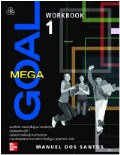 148แบบฝึกหัด ภาษาอังกฤษ MegaGoal 1
รายวิชา รายวิชาพื้นฐาน
กลุ่มสาระการเรียนรู้ ภาษาต่างประเทศ (ภาษาอังกฤษ)
ชั้น มัธยมศึกษาปีที่ 1
ผู้จัดพิมพ์ บริษัท สำนักพิมพ์ไทยวัฒนาพานิช จำกัด
ผู้เรียบเรียง Manuel dos Santos
[ใบประกัน ]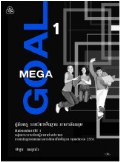 149คู่มือครู ภาษาอังกฤษ MegaGoal 1
รายวิชา รายวิชาพื้นฐาน
กลุ่มสาระการเรียนรู้ ภาษาต่างประเทศ (ภาษาอังกฤษ)
ชั้น มัธยมศึกษาปีที่ 1
ผู้จัดพิมพ์ บริษัท สำนักพิมพ์ไทยวัฒนาพานิช จำกัด
ผู้เรียบเรียง นางพิพูน เกตุแก้ว
[ใบประกัน ]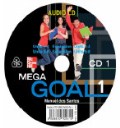 150ซีดี Audio CD ภาษาอังกฤษ MegaGoal 1 จำนวน 1 ชุด (2 แผ่น)
รายวิชา รายวิชาพื้นฐาน
กลุ่มสาระการเรียนรู้ ภาษาต่างประเทศ (ภาษาอังกฤษ)
ชั้น มัธยมศึกษาปีที่ 1
ผู้จัดพิมพ์ บริษัท สำนักพิมพ์ไทยวัฒนาพานิช จำกัด
ผู้เรียบเรียง สำนักพิมพ์ McGraw-Hill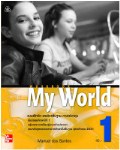 151แบบฝึกหัด ภาษาอังกฤษ My World 1
รายวิชา รายวิชาพื้นฐาน
กลุ่มสาระการเรียนรู้ ภาษาต่างประเทศ (ภาษาอังกฤษ)
ชั้น มัธยมศึกษาปีที่ 1
ผู้จัดพิมพ์ บริษัท สำนักพิมพ์ไทยวัฒนาพานิช จำกัด
ผู้เรียบเรียง Manuel dos Santos
[ใบประกัน ]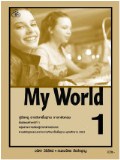 152คู่มือครู ภาษาอังกฤษ My World 1
รายวิชา รายวิชาพื้นฐาน
กลุ่มสาระการเรียนรู้ ภาษาต่างประเทศ (ภาษาอังกฤษ)
ชั้น มัธยมศึกษาปีที่ 1
ผู้จัดพิมพ์ บริษัท สำนักพิมพ์ไทยวัฒนาพานิช จำกัด
ผู้เรียบเรียง นางวนิดา วิริรัตน์ และนางถนอมจิตร สังข์จรูญ
[ใบประกัน ]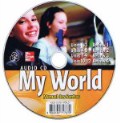 153ซีดี Audio CD ภาษาอังกฤษ My World 1 จำนวน 1 ชุด (1 แผ่น)
รายวิชา รายวิชาพื้นฐาน
กลุ่มสาระการเรียนรู้ ภาษาต่างประเทศ (ภาษาอังกฤษ)
ชั้น มัธยมศึกษาปีที่ 1
ผู้จัดพิมพ์ บริษัท สำนักพิมพ์ไทยวัฒนาพานิช จำกัด
ผู้เรียบเรียง สำนักพิมพ์ McGraw-Hill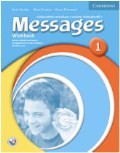 154แบบฝึกหัด ภาษาอังกฤษ Messages 1
รายวิชา รายวิชาพื้นฐาน
กลุ่มสาระการเรียนรู้ ภาษาต่างประเทศ (ภาษาอังกฤษ)
ชั้น มัธยมศึกษาปีที่ 1
ผู้จัดพิมพ์ สำนักพิมพ์ บริษัท พัฒนาคุณภาพวิชาการ (พว.) จำกัด
ผู้เรียบเรียง Noel Goodey และคณะ
[ใบประกัน ]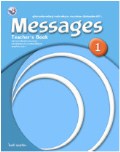 155คู่มือครู ภาษาอังกฤษ Messages 1
รายวิชา รายวิชาพื้นฐาน
กลุ่มสาระการเรียนรู้ ภาษาต่างประเทศ (ภาษาอังกฤษ)
ชั้น มัธยมศึกษาปีที่ 1
ผู้จัดพิมพ์ สำนักพิมพ์ บริษัท พัฒนาคุณภาพวิชาการ (พว.) จำกัด
ผู้เรียบเรียง นางไขศรี สุขสุเสียง
[ใบประกัน ]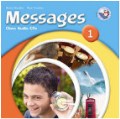 156ซีดี Class Audio CD ภาษาอังกฤษ Messages 1 จำนวน 1 ชุด (2 แผ่น)
รายวิชา รายวิชาพื้นฐาน
กลุ่มสาระการเรียนรู้ ภาษาต่างประเทศ (ภาษาอังกฤษ)
ชั้น มัธยมศึกษาปีที่ 1
ผู้จัดพิมพ์ สำนักพิมพ์ บริษัท พัฒนาคุณภาพวิชาการ (พว.) จำกัด
ผู้เรียบเรียง Diana Goodey และ Noel Goodey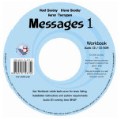 157ซีดี Workbook Audio CD/CD-ROM ภาษาอังกฤษ Messages 1 จำนวน 1 ชุด (1 แผ่น)
รายวิชา รายวิชาพื้นฐาน
กลุ่มสาระการเรียนรู้ ภาษาต่างประเทศ (ภาษาอังกฤษ)
ชั้น มัธยมศึกษาปีที่ 1
ผู้จัดพิมพ์ สำนักพิมพ์ บริษัท พัฒนาคุณภาพวิชาการ (พว.) จำกัด
ผู้เรียบเรียง Noel Goodey และคณะ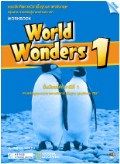 158แบบฝึกหัด ภาษาอังกฤษ World Wonders 1
รายวิชา รายวิชาพื้นฐาน
กลุ่มสาระการเรียนรู้ ภาษาต่างประเทศ (ภาษาอังกฤษ)
ชั้น มัธยมศึกษาปีที่ 1
ผู้จัดพิมพ์ บริษัท สำนักพิมพ์แม็ค จำกัด
ผู้เรียบเรียง Jennifer Heath
[ใบประกัน ]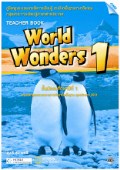 159คู่มือครูและแผนการจัดการเรียนรู้ ภาษาอังกฤษ World Wonders 1
รายวิชา รายวิชาพื้นฐาน
กลุ่มสาระการเรียนรู้ ภาษาต่างประเทศ (ภาษาอังกฤษ)
ชั้น มัธยมศึกษาปีที่ 1
ผู้จัดพิมพ์ บริษัท สำนักพิมพ์แม็ค จำกัด
ผู้เรียบเรียง นางดุสดี สว่างศรี
[ใบประกัน ]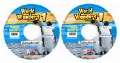 160ซีดี Audio CD ภาษาอังกฤษ World Wonders 1 จำนวน 1 ชุด (2 แผ่น)
รายวิชา รายวิชาพื้นฐาน
กลุ่มสาระการเรียนรู้ ภาษาต่างประเทศ (ภาษาอังกฤษ)
ชั้น มัธยมศึกษาปีที่ 1
ผู้จัดพิมพ์ บริษัท สำนักพิมพ์แม็ค จำกัด
ผู้เรียบเรียง Michele Crawford161แบบฝึกหัด ภาษาอังกฤษ English In motion 1
รายวิชา รายวิชาพื้นฐาน
กลุ่มสาระการเรียนรู้ ภาษาต่างประเทศ (ภาษาอังกฤษ)
ชั้น มัธยมศึกษาปีที่ 1
ผู้จัดพิมพ์ บริษัท สำนักพิมพ์แม็ค จำกัด
ผู้เรียบเรียง Gill Holley และ Rob Metcalf
[ใบประกัน ]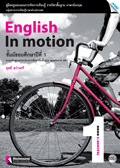 162คู่มือครูและแผนการจัดการเรียนรู้ ภาษาอังกฤษ English In motion 1
รายวิชา รายวิชาพื้นฐาน
กลุ่มสาระการเรียนรู้ ภาษาต่างประเทศ (ภาษาอังกฤษ)
ชั้น มัธยมศึกษาปีที่ 1
ผู้จัดพิมพ์ บริษัท สำนักพิมพ์แม็ค จำกัด
ผู้เรียบเรียง นางดุสดี สว่างศรี
[ใบประกัน ]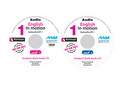 163ซีดี Student's Book Audio CD ภาษาอังกฤษ English In motion 1 จำนวน 1 ชุด (2 แผ่น)
รายวิชา รายวิชาพื้นฐาน
กลุ่มสาระการเรียนรู้ ภาษาต่างประเทศ (ภาษาอังกฤษ)
ชั้น มัธยมศึกษาปีที่ 1
ผู้จัดพิมพ์ บริษัท สำนักพิมพ์แม็ค จำกัด
ผู้เรียบเรียง Robert Campbell และคณะ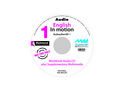 164ซีดี Workbook Audio CD plus Supplementary Multimedia ภาษาอังกฤษ English In motion 1 จำนวน 1 ชุด (1 แผ่น)
รายวิชา รายวิชาพื้นฐาน
กลุ่มสาระการเรียนรู้ ภาษาต่างประเทศ (ภาษาอังกฤษ)
ชั้น มัธยมศึกษาปีที่ 1
ผู้จัดพิมพ์ บริษัท สำนักพิมพ์แม็ค จำกัด
ผู้เรียบเรียง Gill Holley และ Rob Metcalf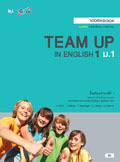 165แบบฝึกหัด ภาษาอังกฤษ Team Up in English 1 ม.1
รายวิชา รายวิชาพื้นฐาน
กลุ่มสาระการเรียนรู้ ภาษาต่างประเทศ (ภาษาอังกฤษ)
ชั้น มัธยมศึกษาปีที่ 1
ผู้จัดพิมพ์ บริษัท อักษรเจริญทัศน์ อจท. จำกัด
ผู้เรียบเรียง A. Smith และคณะ
[ใบประกัน ]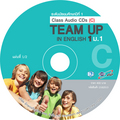 166ซีดี Class Audio CDs ภาษาอังกฤษ Team Up in English 1 ม.1 จำนวน 1 ชุด (2 แผ่น)
รายวิชา รายวิชาพื้นฐาน
กลุ่มสาระการเรียนรู้ ภาษาต่างประเทศ (ภาษาอังกฤษ)
ชั้น มัธยมศึกษาปีที่ 1
ผู้จัดพิมพ์ บริษัท อักษรเจริญทัศน์ อจท. จำกัด
ผู้เรียบเรียง สำนักพิมพ์ Eli Publishing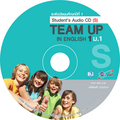 167ซีดี Student's Audio CD ภาษาอังกฤษ Team Up in English 1 ม.1 จำนวน 1 ชุด (1 แผ่น)
รายวิชา รายวิชาพื้นฐาน
กลุ่มสาระการเรียนรู้ ภาษาต่างประเทศ (ภาษาอังกฤษ)
ชั้น มัธยมศึกษาปีที่ 1
ผู้จัดพิมพ์ บริษัท อักษรเจริญทัศน์ อจท. จำกัด
ผู้เรียบเรียง สำนักพิมพ์ Eli Publishing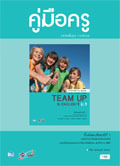 168คู่มือครู ภาษาอังกฤษ Team Up in English 1 ม.1
รายวิชา รายวิชาพื้นฐาน
กลุ่มสาระการเรียนรู้ ภาษาต่างประเทศ (ภาษาอังกฤษ)
ชั้น มัธยมศึกษาปีที่ 1
ผู้จัดพิมพ์ บริษัท อักษรเจริญทัศน์ อจท. จำกัด
ผู้เรียบเรียง นางวจีพร สุขสมบูรณ์ และคณะ
[ใบประกัน ]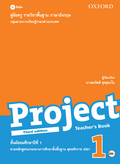 169คู่มือครู ภาษาอังกฤษ Project 1 Third Edition
รายวิชา รายวิชาพื้นฐาน
กลุ่มสาระการเรียนรู้ ภาษาต่างประเทศ (ภาษาอังกฤษ)
ชั้น มัธยมศึกษาปีที่ 1
ผู้จัดพิมพ์ บริษัท ซีเอ็ดยูเคชั่น จำกัด (มหาชน)
ผู้เรียบเรียง นางสมจิตต์ สุขสุชะโน
[ใบประกัน ]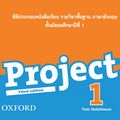 170ซีดี ภาษาอังกฤษ Project 1 Third Edition จำนวน 1 ชุด (2 แผ่น)
รายวิชา รายวิชาพื้นฐาน
กลุ่มสาระการเรียนรู้ ภาษาต่างประเทศ (ภาษาอังกฤษ)
ชั้น มัธยมศึกษาปีที่ 1
ผู้จัดพิมพ์ บริษัท ซีเอ็ดยูเคชั่น จำกัด (มหาชน)
ผู้เรียบเรียง Tom Hutchinson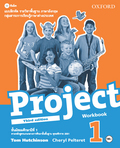 171แบบฝึกหัด ภาษาอังกฤษ Project 1 Third Edition 
รายวิชา รายวิชาพื้นฐาน
กลุ่มสาระการเรียนรู้ ภาษาต่างประเทศ (ภาษาอังกฤษ)
ชั้น มัธยมศึกษาปีที่ 1
ผู้จัดพิมพ์ บริษัท ซีเอ็ดยูเคชั่น จำกัด (มหาชน)
ผู้เรียบเรียง Tom Hutchinson และ Cheryl Pelteret
[ใบประกัน ]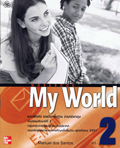 172แบบฝึกหัด ภาษาอังกฤษ My World 2
รายวิชา รายวิชาพื้นฐาน
กลุ่มสาระการเรียนรู้ ภาษาต่างประเทศ (ภาษาอังกฤษ)
ชั้น มัธยมศึกษาปีที่ 2
ผู้จัดพิมพ์ บริษัท สำนักพิมพ์ไทยวัฒนาพานิช จำกัด
ผู้เรียบเรียง Manuel dos Santos
[ใบประกัน ]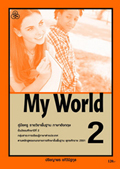 173คู่มือครู ภาษาอังกฤษ My World 2
รายวิชา รายวิชาพื้นฐาน
กลุ่มสาระการเรียนรู้ ภาษาต่างประเทศ (ภาษาอังกฤษ)
ชั้น มัธยมศึกษาปีที่ 2
ผู้จัดพิมพ์ บริษัท สำนักพิมพ์ไทยวัฒนาพานิช จำกัด
ผู้เรียบเรียง นางปริชญาพร อภิวินิฐกุล
[ใบประกัน ]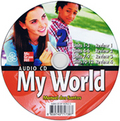 174ซีดี Audio CD ภาษาอังกฤษ My World 2 จำนวน 1 ชุด (1 แผ่น)
รายวิชา รายวิชาพื้นฐาน
กลุ่มสาระการเรียนรู้ ภาษาต่างประเทศ (ภาษาอังกฤษ)
ชั้น มัธยมศึกษาปีที่ 2
ผู้จัดพิมพ์ บริษัท สำนักพิมพ์ไทยวัฒนาพานิช จำกัด
ผู้เรียบเรียง สำนักพิมพ์ McGraw-Hill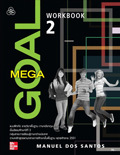 175แบบฝึกหัด ภาษาอังกฤษ MegaGoal 2
รายวิชา รายวิชาพื้นฐาน
กลุ่มสาระการเรียนรู้ ภาษาต่างประเทศ (ภาษาอังกฤษ)
ชั้น มัธยมศึกษาปีที่ 2
ผู้จัดพิมพ์ บริษัท สำนักพิมพ์ไทยวัฒนาพานิช จำกัด
ผู้เรียบเรียง Manuel dos Santos
[ใบประกัน ]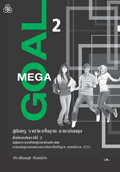 176คู่มือครู ภาษาอังกฤษ MegaGoal 2
รายวิชา รายวิชาพื้นฐาน
กลุ่มสาระการเรียนรู้ ภาษาต่างประเทศ (ภาษาอังกฤษ)
ชั้น มัธยมศึกษาปีที่ 2
ผู้จัดพิมพ์ บริษัท สำนักพิมพ์ไทยวัฒนาพานิช จำกัด
ผู้เรียบเรียง นางสาวประเทืองสุข ยังเสถียร
[ใบประกัน ]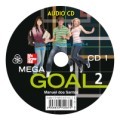 177ซีดี Audio CD ภาษาอังกฤษ MegaGoal 2 จำนวน 1 ชุด (3 แผ่น)
รายวิชา รายวิชาพื้นฐาน
กลุ่มสาระการเรียนรู้ ภาษาต่างประเทศ (ภาษาอังกฤษ)
ชั้น มัธยมศึกษาปีที่ 2
ผู้จัดพิมพ์ บริษัท สำนักพิมพ์ไทยวัฒนาพานิช จำกัด
ผู้เรียบเรียง สำนักพิมพ์ McGraw-Hill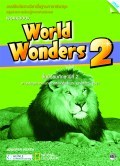 178แบบฝึกหัด ภาษาอังกฤษ World Wonders 2
รายวิชา รายวิชาพื้นฐาน
กลุ่มสาระการเรียนรู้ ภาษาต่างประเทศ (ภาษาอังกฤษ)
ชั้น มัธยมศึกษาปีที่ 2
ผู้จัดพิมพ์ บริษัท สำนักพิมพ์แม็ค จำกัด
ผู้เรียบเรียง Katrina Gormley
[ใบประกัน ]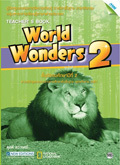 179คู่มือครูและแผนการจัดการเรียนรู้ ภาษาอังกฤษ World Wonders 2
รายวิชา รายวิชาพื้นฐาน
กลุ่มสาระการเรียนรู้ ภาษาต่างประเทศ (ภาษาอังกฤษ)
ชั้น มัธยมศึกษาปีที่ 2
ผู้จัดพิมพ์ บริษัท สำนักพิมพ์แม็ค จำกัด
ผู้เรียบเรียง นางดุสดี สว่างศรี
[ใบประกัน ]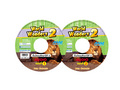 180ซีดี Audio CD ภาษาอังกฤษ World Wonders 2 (1 ชุด จำนวน 2 แผ่น)
รายวิชา รายวิชาพื้นฐาน
กลุ่มสาระการเรียนรู้ ภาษาต่างประเทศ (ภาษาอังกฤษ)
ชั้น มัธยมศึกษาปีที่ 2
ผู้จัดพิมพ์ บริษัท สำนักพิมพ์แม็ค จำกัด
ผู้เรียบเรียง Katy Clements181แบบฝึกหัด ภาษาอังกฤษ Messages 2
รายวิชา รายวิชาพื้นฐาน
กลุ่มสาระการเรียนรู้ ภาษาต่างประเทศ (ภาษาอังกฤษ)
ชั้น มัธยมศึกษาปีที่ 2
ผู้จัดพิมพ์ สำนักพิมพ์ บริษัท พัฒนาคุณภาพวิชาการ (พว.) จำกัด
ผู้เรียบเรียง Noel Goodey และคณะ
[ใบประกัน ]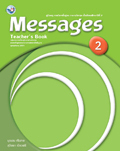 182คู่มือครู ภาษาอังกฤษ Messages 2
รายวิชา รายวิชาพื้นฐาน
กลุ่มสาระการเรียนรู้ ภาษาต่างประเทศ (ภาษาอังกฤษ)
ชั้น มัธยมศึกษาปีที่ 2
ผู้จัดพิมพ์ สำนักพิมพ์ บริษัท พัฒนาคุณภาพวิชาการ (พว.) จำกัด
ผู้เรียบเรียง นางสาวบุญสม ทับสาย และนางสุจิตรา เขียวศรี
[ใบประกัน ]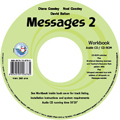 183ซีดี Workbook Audio CD/CD-ROM ภาษาอังกฤษ Messages 2 จำนวน 1 ชุด (1 แผ่น)
รายวิชา รายวิชาพื้นฐาน
กลุ่มสาระการเรียนรู้ ภาษาต่างประเทศ (ภาษาอังกฤษ)
ชั้น มัธยมศึกษาปีที่ 2
ผู้จัดพิมพ์ สำนักพิมพ์ บริษัท พัฒนาคุณภาพวิชาการ (พว.) จำกัด
ผู้เรียบเรียง Diana Goodey และคณะ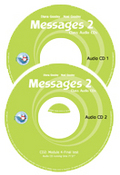 184ซีดี Class Audio CDs ภาษาอังกฤษ Messages 2 จำนวน 1 ชุด (2 แผ่น)
รายวิชา รายวิชาพื้นฐาน
กลุ่มสาระการเรียนรู้ ภาษาต่างประเทศ (ภาษาอังกฤษ)
ชั้น มัธยมศึกษาปีที่ 2
ผู้จัดพิมพ์ สำนักพิมพ์ บริษัท พัฒนาคุณภาพวิชาการ (พว.) จำกัด
ผู้เรียบเรียง Diana Goodey และ Noel Goodey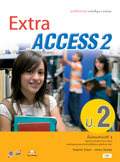 185แบบฝึกไวยากรณ์ ภาษาอังกฤษ Extra Access 2 ม.2
รายวิชา รายวิชาพื้นฐาน
กลุ่มสาระการเรียนรู้ ภาษาต่างประเทศ (ภาษาอังกฤษ)
ชั้น มัธยมศึกษาปีที่ 2
ผู้จัดพิมพ์ บริษัท อักษรเจริญทัศน์ อจท. จำกัด
ผู้เรียบเรียง Virginia Evans และ Jenney Dooley
[ใบประกัน ]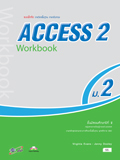 186แบบฝึกหัด Access 2 ม.2
รายวิชา รายวิชาพื้นฐาน
กลุ่มสาระการเรียนรู้ ภาษาต่างประเทศ (ภาษาอังกฤษ)
ชั้น มัธยมศึกษาปีที่ 2
ผู้จัดพิมพ์ บริษัท อักษรเจริญทัศน์ อจท. จำกัด
ผู้เรียบเรียง Virginia Evans และ Jenny Dooley
[ใบประกัน ]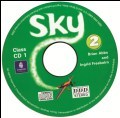 187ซีดี Class CD SKY 2 จำนวน 1 ชุด (3 แผ่น)
รายวิชา รายวิชาพื้นฐาน
กลุ่มสาระการเรียนรู้ ภาษาต่างประเทศ (ภาษาอังกฤษ)
ชั้น มัธยมศึกษาปีที่ 2
ผู้จัดพิมพ์ บริษัท สำนักพิมพ์วัฒนาพานิช จำกัด
ผู้เรียบเรียง Brian Abbs และ Ingrid Freebairn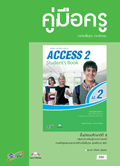 188คู่มือครู ภาษาอังกฤษ Access 2 ม.2
รายวิชา รายวิชาพื้นฐาน
กลุ่มสาระการเรียนรู้ ภาษาต่างประเทศ (ภาษาอังกฤษ)
ชั้น มัธยมศึกษาปีที่ 2
ผู้จัดพิมพ์ บริษัท อักษรเจริญทัศน์ อจท. จำกัด
ผู้เรียบเรียง นางสุรางค์ ศรีเสาร์ และคณะ
[ใบประกัน ]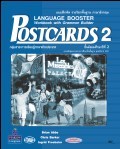 189แบบฝึกหัด Postcards 2
รายวิชา รายวิชาพื้นฐาน
กลุ่มสาระการเรียนรู้ ภาษาต่างประเทศ (ภาษาอังกฤษ)
ชั้น มัธยมศึกษาปีที่ 2
ผู้จัดพิมพ์ บริษัท สำนักพิมพ์วัฒนาพานิช จำกัด
ผู้เรียบเรียง Brian Abbs และคณะ
[ใบประกัน ]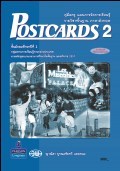 190คู่มือครูและแผนการจัดการเรียนรู้ Postcards 2
รายวิชา รายวิชาพื้นฐาน
กลุ่มสาระการเรียนรู้ ภาษาต่างประเทศ (ภาษาอังกฤษ)
ชั้น มัธยมศึกษาปีที่ 2
ผู้จัดพิมพ์ บริษัท สำนักพิมพ์วัฒนาพานิช จำกัด
ผู้เรียบเรียง นางสาวญาณิสา บูรณะชัยทวี และคณะ
[ใบประกัน ]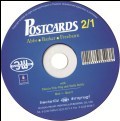 191ซีดี Audio CD Postcards 2 จำนวน 1 ชุด (2 แผ่น)
รายวิชา รายวิชาพื้นฐาน
กลุ่มสาระการเรียนรู้ ภาษาต่างประเทศ (ภาษาอังกฤษ)
ชั้น มัธยมศึกษาปีที่ 2
ผู้จัดพิมพ์ บริษัท สำนักพิมพ์วัฒนาพานิช จำกัด
ผู้เรียบเรียง Brian Abbs และคณะ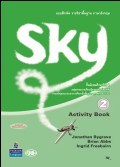 192แบบฝึกหัด SKY 2
รายวิชา รายวิชาพื้นฐาน
กลุ่มสาระการเรียนรู้ ภาษาต่างประเทศ (ภาษาอังกฤษ)
ชั้น มัธยมศึกษาปีที่ 2
ผู้จัดพิมพ์ บริษัท สำนักพิมพ์วัฒนาพานิช จำกัด
ผู้เรียบเรียง Jonathan Bygrave และคณะ
[ใบประกัน ]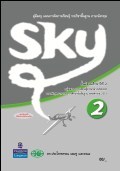 193คู่มือครูและแผนการจัดการเรียนรู้ SKY 2
รายวิชา รายวิชาพื้นฐาน
กลุ่มสาระการเรียนรู้ ภาษาต่างประเทศ (ภาษาอังกฤษ)
ชั้น มัธยมศึกษาปีที่ 2
ผู้จัดพิมพ์ บริษัท สำนักพิมพ์วัฒนาพานิช จำกัด
ผู้เรียบเรียง นางสาวประไพพรรณ เอมชู และคณะ
[ใบประกัน ]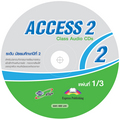 194ซีดี Class Audio CDs ภาษาอังกฤษ Access 2 ม.2 จำนวน 1 ชุด (3 แผ่น)
รายวิชา รายวิชาพื้นฐาน
กลุ่มสาระการเรียนรู้ ภาษาต่างประเทศ (ภาษาอังกฤษ)
ชั้น มัธยมศึกษาปีที่ 2
ผู้จัดพิมพ์ บริษัท อักษรเจริญทัศน์ อจท. จำกัด
ผู้เรียบเรียง สำนักพิมพ์ Express Publishing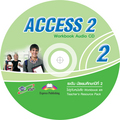 195ซีดี Workbook Audio CD ภาษาอังกฤษ Access 2 ม.2 จำนวน 1 ชุด (1 แผ่น)
รายวิชา รายวิชาพื้นฐาน
กลุ่มสาระการเรียนรู้ ภาษาต่างประเทศ (ภาษาอังกฤษ)
ชั้น มัธยมศึกษาปีที่ 2
ผู้จัดพิมพ์ บริษัท อักษรเจริญทัศน์ อจท. จำกัด
ผู้เรียบเรียง สำนักพิมพ์ Express Publishing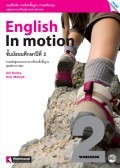 196แบบฝึกหัด ภาษาอังกฤษ English In motion 2
รายวิชา รายวิชาพื้นฐาน
กลุ่มสาระการเรียนรู้ ภาษาต่างประเทศ (ภาษาอังกฤษ)
ชั้น มัธยมศึกษาปีที่ 2
ผู้จัดพิมพ์ บริษัท สำนักพิมพ์แม็ค จำกัด
ผู้เรียบเรียง Gill Holley และ Rob Metcalf
[ใบประกัน ]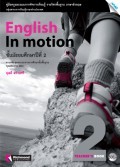 197คู่มือครูและแผนการจัดการเรียนรู้ ภาษาอังกฤษ English In motion 2
รายวิชา รายวิชาพื้นฐาน
กลุ่มสาระการเรียนรู้ ภาษาต่างประเทศ (ภาษาอังกฤษ)
ชั้น มัธยมศึกษาปีที่ 2
ผู้จัดพิมพ์ บริษัท สำนักพิมพ์แม็ค จำกัด
ผู้เรียบเรียง นางดุสดี สว่างศรี
[ใบประกัน ]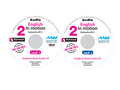 198ซีดี Student's Book Audio CD ภาษาอังกฤษ English In motion 2 จำนวน 1 ชุด (2 แผ่น)
รายวิชา รายวิชาพื้นฐาน
กลุ่มสาระการเรียนรู้ ภาษาต่างประเทศ (ภาษาอังกฤษ)
ชั้น มัธยมศึกษาปีที่ 2
ผู้จัดพิมพ์ บริษัท สำนักพิมพ์แม็ค จำกัด
ผู้เรียบเรียง Robert Campbell และคณะ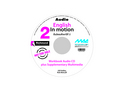 199ซีดี Workbook Audio CD plus Supplementary Multimedia ภาษาอังกฤษ English In motion 2 จำนวน 1 ชุด (1 แผ่น)
รายวิชา รายวิชาพื้นฐาน
กลุ่มสาระการเรียนรู้ ภาษาต่างประเทศ (ภาษาอังกฤษ)
ชั้น มัธยมศึกษาปีที่ 2
ผู้จัดพิมพ์ บริษัท สำนักพิมพ์แม็ค จำกัด
ผู้เรียบเรียง Gill Holley และ Rob Metcalf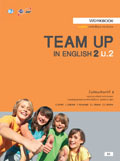 200แบบฝึกหัด ภาษาอังกฤษ Team Up in English 2 ม.2
รายวิชา รายวิชาพื้นฐาน
กลุ่มสาระการเรียนรู้ ภาษาต่างประเทศ (ภาษาอังกฤษ)
ชั้น มัธยมศึกษาปีที่ 2
ผู้จัดพิมพ์ บริษัท อักษรเจริญทัศน์ อจท. จำกัด
ผู้เรียบเรียง A. Smith และคณะ
[ใบประกัน ]201คู่มือครู ภาษาอังกฤษ Team Up in English 2 ม.2
รายวิชา รายวิชาพื้นฐาน
กลุ่มสาระการเรียนรู้ ภาษาต่างประเทศ (ภาษาอังกฤษ)
ชั้น มัธยมศึกษาปีที่ 2
ผู้จัดพิมพ์ บริษัท อักษรเจริญทัศน์ อจท. จำกัด
ผู้เรียบเรียง นางรสริน ป้อมสาหร่าย และคณะ
[ใบประกัน ]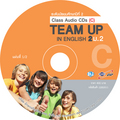 202ซีดี Class Audio CDs ภาษาอังกฤษ Team Up in English 2 ม.2 จำนวน 1 ชุด (2 แผ่น)
รายวิชา รายวิชาพื้นฐาน
กลุ่มสาระการเรียนรู้ ภาษาต่างประเทศ (ภาษาอังกฤษ)
ชั้น มัธยมศึกษาปีที่ 2
ผู้จัดพิมพ์ บริษัท อักษรเจริญทัศน์ อจท. จำกัด
ผู้เรียบเรียง สำนักพิมพ์ Eli Publishing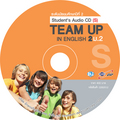 203ซีดี Student's Audio CD ภาษาอังกฤษ Team Up in English 2 ม.2 จำนวน 1 ชุด (1 แผ่น)
รายวิชา รายวิชาพื้นฐาน
กลุ่มสาระการเรียนรู้ ภาษาต่างประเทศ (ภาษาอังกฤษ)
ชั้น มัธยมศึกษาปีที่ 2
ผู้จัดพิมพ์ บริษัท อักษรเจริญทัศน์ อจท. จำกัด
ผู้เรียบเรียง สำนักพิมพ์ Eli Publishing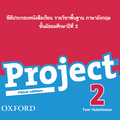 204ซีดี ภาษาอังกฤษ Project 2 Third Edition จำนวน 1 ชุด (2 แผ่น)
รายวิชา รายวิชาพื้นฐาน
กลุ่มสาระการเรียนรู้ ภาษาต่างประเทศ (ภาษาอังกฤษ)
ชั้น มัธยมศึกษาปีที่ 2
ผู้จัดพิมพ์ บริษัท ซีเอ็ดยูเคชั่น จำกัด (มหาชน)
ผู้เรียบเรียง Tom Hutchinson 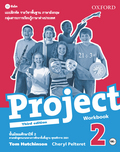 205แบบฝึกหัด ภาษาอังกฤษ Project 2 Third Edition
รายวิชา รายวิชาพื้นฐาน
กลุ่มสาระการเรียนรู้ ภาษาต่างประเทศ (ภาษาอังกฤษ)
ชั้น มัธยมศึกษาปีที่ 2
ผู้จัดพิมพ์ บริษัท ซีเอ็ดยูเคชั่น จำกัด (มหาชน)
ผู้เรียบเรียง Tom Hutchinson และ Cheryl Pelteret
[ใบประกัน ]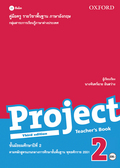 206คู่มือครู ภาษาอังกฤษ Project 2 Third Edition
รายวิชา รายวิชาพื้นฐาน
กลุ่มสาระการเรียนรู้ ภาษาต่างประเทศ (ภาษาอังกฤษ)
ชั้น มัธยมศึกษาปีที่ 2
ผู้จัดพิมพ์ บริษัท ซีเอ็ดยูเคชั่น จำกัด (มหาชน)
ผู้เรียบเรียง นางจันทร์ฉาย อินสว่าง
[ใบประกัน ]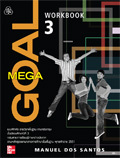 207แบบฝึกหัด ภาษาอังกฤษ MegaGoal 3
รายวิชา รายวิชาพื้นฐาน
กลุ่มสาระการเรียนรู้ ภาษาต่างประเทศ (ภาษาอังกฤษ)
ชั้น มัธยมศึกษาปีที่ 3
ผู้จัดพิมพ์ บริษัท สำนักพิมพ์ไทยวัฒนาพานิช จำกัด
ผู้เรียบเรียง Manuel dos Santos
[ใบประกัน ]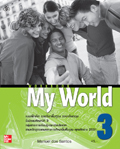 208แบบฝึกหัด ภาษาอังกฤษ My World 3
รายวิชา รายวิชาพื้นฐาน
กลุ่มสาระการเรียนรู้ ภาษาต่างประเทศ (ภาษาอังกฤษ)
ชั้น มัธยมศึกษาปีที่ 3
ผู้จัดพิมพ์ บริษัท สำนักพิมพ์ไทยวัฒนาพานิช จำกัด
ผู้เรียบเรียง Manuel dos Santos
[ใบประกัน ]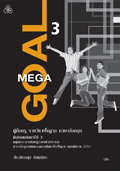 209คู่มือครู ภาษาอังกฤษ MegaGoal 3
รายวิชา รายวิชาพื้นฐาน
กลุ่มสาระการเรียนรู้ ภาษาต่างประเทศ (ภาษาอังกฤษ)
ชั้น มัธยมศึกษาปีที่ 3
ผู้จัดพิมพ์ บริษัท สำนักพิมพ์ไทยวัฒนาพานิช จำกัด
ผู้เรียบเรียง นางสาวประเทืองสุข ยังเสถียร
[ใบประกัน ]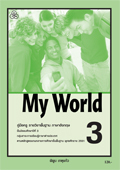 210คู่มือครู ภาษาอังกฤษ My World 3
รายวิชา รายวิชาพื้นฐาน
กลุ่มสาระการเรียนรู้ ภาษาต่างประเทศ (ภาษาอังกฤษ)
ชั้น มัธยมศึกษาปีที่ 3
ผู้จัดพิมพ์ บริษัท สำนักพิมพ์ไทยวัฒนาพานิช จำกัด
ผู้เรียบเรียง นางพิพูน เกตุแก้ว
[ใบประกัน ]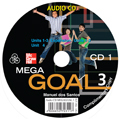 211ซีดี Audio CD ภาษาอังกฤษ MegaGoal 3 จำนวน 1 ชุด (3 แผ่น)
รายวิชา รายวิชาพื้นฐาน
กลุ่มสาระการเรียนรู้ ภาษาต่างประเทศ (ภาษาอังกฤษ)
ชั้น มัธยมศึกษาปีที่ 3
ผู้จัดพิมพ์ บริษัท สำนักพิมพ์ไทยวัฒนาพานิช จำกัด
ผู้เรียบเรียง สำนักพิมพ์ McGraw-Hill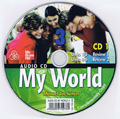 212ซีดี Audio CD ภาษาอังกฤษ My World 3 จำนวน 1 ชุด (2 แผ่น)
รายวิชา รายวิชาพื้นฐาน
กลุ่มสาระการเรียนรู้ ภาษาต่างประเทศ (ภาษาอังกฤษ)
ชั้น มัธยมศึกษาปีที่ 3
ผู้จัดพิมพ์ บริษัท สำนักพิมพ์ไทยวัฒนาพานิช จำกัด
ผู้เรียบเรียง สำนักพิมพ์ McGraw-Hill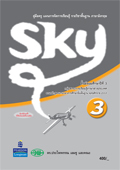 213คู่มือครูและแผนการจัดการเรียนรู้ Sky 3
รายวิชา รายวิชาพื้นฐาน
กลุ่มสาระการเรียนรู้ ภาษาต่างประเทศ (ภาษาอังกฤษ)
ชั้น มัธยมศึกษาปีที่ 3
ผู้จัดพิมพ์ บริษัท สำนักพิมพ์วัฒนาพานิช จำกัด
ผู้เรียบเรียง นางสาวประไพพรรณ เอมชู และคณะ
[ใบประกัน ]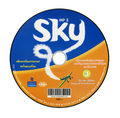 214ซีดี MP3 CD ภาษาอังกฤษ Sky 3 จำนวน 1 ชุด (1 แผ่น)
รายวิชา รายวิชาพื้นฐาน
กลุ่มสาระการเรียนรู้ ภาษาต่างประเทศ (ภาษาอังกฤษ)
ชั้น มัธยมศึกษาปีที่ 3
ผู้จัดพิมพ์ บริษัท สำนักพิมพ์วัฒนาพานิช จำกัด
ผู้เรียบเรียง Brain Abbs และ Ingrid Freebairn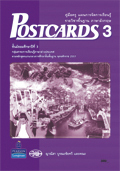 215คู่มือครูและแผนการจัดการเรียนรู้ Postcards 3
รายวิชา รายวิชาพื้นฐาน
กลุ่มสาระการเรียนรู้ ภาษาต่างประเทศ (ภาษาอังกฤษ)
ชั้น มัธยมศึกษาปีที่ 3
ผู้จัดพิมพ์ บริษัท สำนักพิมพ์วัฒนาพานิช จำกัด
ผู้เรียบเรียง นางสาวญาณิสา บูรณะชัยทวี และคณะ
[ใบประกัน ]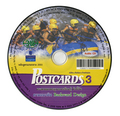 216ซีดี Audio CD ภาษาอังกฤษ Postcards 3 จำนวน 1 ชุด (1 แผ่น)
รายวิชา รายวิชาพื้นฐาน
กลุ่มสาระการเรียนรู้ ภาษาต่างประเทศ (ภาษาอังกฤษ)
ชั้น มัธยมศึกษาปีที่ 3
ผู้จัดพิมพ์ บริษัท สำนักพิมพ์วัฒนาพานิช จำกัด
ผู้เรียบเรียง Brain Abbs และคณะ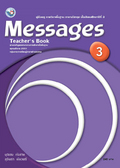 217คู่มือครู Messages 3
รายวิชา รายวิชาพื้นฐาน
กลุ่มสาระการเรียนรู้ ภาษาต่างประเทศ (ภาษาอังกฤษ)
ชั้น มัธยมศึกษาปีที่ 3
ผู้จัดพิมพ์ สำนักพิมพ์ บริษัท พัฒนาคุณภาพวิชาการ (พว.) จำกัด
ผู้เรียบเรียง นางสาวบุญสม ทับสายและนางสุจิตรา เขียวศรี
[ใบประกัน ]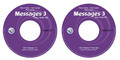 218ซีดี Class Audio ภาษาอังกฤษ Messages 3 จำนวน 1 ชุด (2 แผ่น)
รายวิชา รายวิชาพื้นฐาน
กลุ่มสาระการเรียนรู้ ภาษาต่างประเทศ (ภาษาอังกฤษ)
ชั้น มัธยมศึกษาปีที่ 3
ผู้จัดพิมพ์ สำนักพิมพ์ บริษัท พัฒนาคุณภาพวิชาการ (พว.) จำกัด
ผู้เรียบเรียง Diana Goodey และคณะ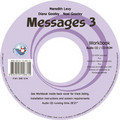 219ซีดี Workbook Audio CD/CD-ROM ภาษาอังกฤษ Messages 3 จำนวน 1 ชุด (1 แผ่น)
รายวิชา รายวิชาพื้นฐาน
กลุ่มสาระการเรียนรู้ ภาษาต่างประเทศ (ภาษาอังกฤษ)
ชั้น มัธยมศึกษาปีที่ 3
ผู้จัดพิมพ์ สำนักพิมพ์ บริษัท พัฒนาคุณภาพวิชาการ (พว.) จำกัด
ผู้เรียบเรียง Meredith Levy และคณะ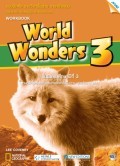 220แบบฝึกหัด ภาษาอังกฤษ World Wonders 3
รายวิชา รายวิชาพื้นฐาน
กลุ่มสาระการเรียนรู้ ภาษาต่างประเทศ (ภาษาอังกฤษ)
ชั้น มัธยมศึกษาปีที่ 3
ผู้จัดพิมพ์ บริษัท สำนักพิมพ์แม็ค จำกัด
ผู้เรียบเรียง Lee Coveney
[ใบประกัน ]221แบบฝึกหัด ภาษาอังกฤษ English In motion 3
รายวิชา รายวิชาพื้นฐาน
กลุ่มสาระการเรียนรู้ ภาษาต่างประเทศ (ภาษาอังกฤษ)
ชั้น มัธยมศึกษาปีที่ 3
ผู้จัดพิมพ์ บริษัท สำนักพิมพ์แม็ค จำกัด
ผู้เรียบเรียง Gill Holley และ Rob Metcalf
[ใบประกัน ]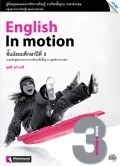 222คู่มือครูและแผนการจัดการเรียนรู้ ภาษาอังกฤษ English In motion 3
รายวิชา รายวิชาพื้นฐาน
กลุ่มสาระการเรียนรู้ ภาษาต่างประเทศ (ภาษาอังกฤษ)
ชั้น มัธยมศึกษาปีที่ 3
ผู้จัดพิมพ์ บริษัท สำนักพิมพ์แม็ค จำกัด
ผู้เรียบเรียง นางดุสดี สว่างศรี
[ใบประกัน ]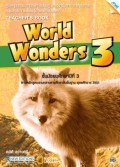 223คู่มือครูและแผนการจัดการเรียนรู้ ภาษาอังกฤษ World Wonders 3
รายวิชา รายวิชาพื้นฐาน
กลุ่มสาระการเรียนรู้ ภาษาต่างประเทศ (ภาษาอังกฤษ)
ชั้น มัธยมศึกษาปีที่ 3
ผู้จัดพิมพ์ บริษัท สำนักพิมพ์แม็ค จำกัด
ผู้เรียบเรียง นางดุสดี สว่างศรี
[ใบประกัน ]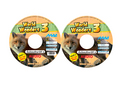 224ซีดี Audio CD ภาษาอังกฤษ World Wonders 3 จำนวน 1 ชุด (2 แผ่น)
รายวิชา รายวิชาพื้นฐาน
กลุ่มสาระการเรียนรู้ ภาษาต่างประเทศ (ภาษาอังกฤษ)
ชั้น มัธยมศึกษาปีที่ 3
ผู้จัดพิมพ์ บริษัท สำนักพิมพ์แม็ค จำกัด
ผู้เรียบเรียง Michele Crawford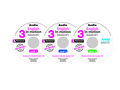 225ซีดี Student's Book Audio CD ภาษาอังกฤษ English In motion 3 จำนวน 1 ชุด (3 แผ่น)
รายวิชา รายวิชาพื้นฐาน
กลุ่มสาระการเรียนรู้ ภาษาต่างประเทศ (ภาษาอังกฤษ)
ชั้น มัธยมศึกษาปีที่ 3
ผู้จัดพิมพ์ บริษัท สำนักพิมพ์แม็ค จำกัด
ผู้เรียบเรียง Robert Campbell และคณะ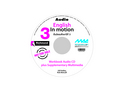 226ซีดี Workbook Audio CD plus Supplementary Multimedia ภาษาอังกฤษ English In motion 3 จำนวน 1 ชุด (1 แผ่น)
รายวิชา รายวิชาพื้นฐาน
กลุ่มสาระการเรียนรู้ ภาษาต่างประเทศ (ภาษาอังกฤษ)
ชั้น มัธยมศึกษาปีที่ 3
ผู้จัดพิมพ์ บริษัท สำนักพิมพ์แม็ค จำกัด
ผู้เรียบเรียง Gill Holley และ Rob Metcalf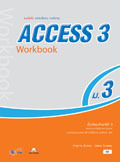 227แบบฝึกหัด Access 3 ม.3
รายวิชา รายวิชาพื้นฐาน
กลุ่มสาระการเรียนรู้ ภาษาต่างประเทศ (ภาษาอังกฤษ)
ชั้น มัธยมศึกษาปีที่ 3
ผู้จัดพิมพ์ บริษัท อักษรเจริญทัศน์ อจท. จำกัด
ผู้เรียบเรียง Virginia Evans และ Jenny Dooley
[ใบประกัน ]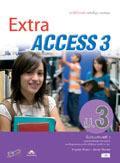 228แบบฝึกไวยากรณ์ ภาษาอังกฤษ Extra Access 3 ม.3
รายวิชา รายวิชาพื้นฐาน
กลุ่มสาระการเรียนรู้ ภาษาต่างประเทศ (ภาษาอังกฤษ)
ชั้น มัธยมศึกษาปีที่ 3
ผู้จัดพิมพ์ บริษัท อักษรเจริญทัศน์ อจท. จำกัด
ผู้เรียบเรียง Virginia Evans และ Jenny Dooley
[ใบประกัน ]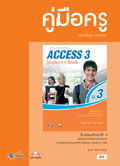 229คู่มือครู ภาษาอังกฤษ Access 3 ม.3
รายวิชา รายวิชาพื้นฐาน
กลุ่มสาระการเรียนรู้ ภาษาต่างประเทศ (ภาษาอังกฤษ)
ชั้น มัธยมศึกษาปีที่ 3
ผู้จัดพิมพ์ บริษัท อักษรเจริญทัศน์ อจท. จำกัด
ผู้เรียบเรียง นางสุรางค์ ศรีเสาร์ และคณะ
[ใบประกัน ]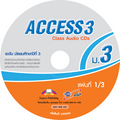 230ซีดี Class Audio CDs ภาษาอังกฤษ Access 3 ม.3 จำนวน 1 ชุด (3 แผ่น)
รายวิชา รายวิชาพื้นฐาน
กลุ่มสาระการเรียนรู้ ภาษาต่างประเทศ (ภาษาอังกฤษ)
ชั้น มัธยมศึกษาปีที่ 3
ผู้จัดพิมพ์ บริษัท อักษรเจริญทัศน์ อจท. จำกัด
ผู้เรียบเรียง สำนักพิมพ์ Express Publishing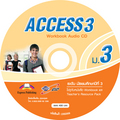 231ซีดี Workbook Audio CD ภาษาอังกฤษ Access 3 ม.3 จำนวน 1 ชุด (1 แผ่น)
รายวิชา รายวิชาพื้นฐาน
กลุ่มสาระการเรียนรู้ ภาษาต่างประเทศ (ภาษาอังกฤษ)
ชั้น มัธยมศึกษาปีที่ 3
ผู้จัดพิมพ์ บริษัท อักษรเจริญทัศน์ อจท. จำกัด
ผู้เรียบเรียง สำนักพิมพ์ Express Publishing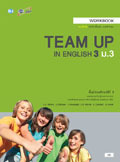 232แบบฝึกหัด ภาษาอังกฤษ Team Up in English 3 ม.3
รายวิชา รายวิชาพื้นฐาน
กลุ่มสาระการเรียนรู้ ภาษาต่างประเทศ (ภาษาอังกฤษ)
ชั้น มัธยมศึกษาปีที่ 3
ผู้จัดพิมพ์ บริษัท อักษรเจริญทัศน์ อจท. จำกัด
ผู้เรียบเรียง C.L. Moore และคณะ
[ใบประกัน ]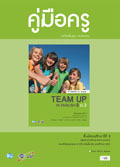 233คู่มือครู ภาษาอังกฤษ Team Up in English 3 ม.3
รายวิชา รายวิชาพื้นฐาน
กลุ่มสาระการเรียนรู้ ภาษาต่างประเทศ (ภาษาอังกฤษ)
ชั้น มัธยมศึกษาปีที่ 3
ผู้จัดพิมพ์ บริษัท อักษรเจริญทัศน์ อจท. จำกัด
ผู้เรียบเรียง นางนิรมล ทิศอาจ และคณะ234ซีดี Class Audio CDs ภาษาอังกฤษ Team Up in English 3 ม.3 จำนวน 1 ชุด (2 แผ่น)
รายวิชา รายวิชาพื้นฐาน
กลุ่มสาระการเรียนรู้ ภาษาต่างประเทศ (ภาษาอังกฤษ)
ชั้น มัธยมศึกษาปีที่ 3
ผู้จัดพิมพ์ บริษัท อักษรเจริญทัศน์ อจท. จำกัด
ผู้เรียบเรียง สำนักพิมพ์ Eli Publishing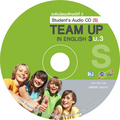 235ซีดี Student's Audio CD ภาษาอังกฤษ Team Up in English 3 ม.3 จำนวน 1 ชุด (1 แผ่น)
รายวิชา รายวิชาพื้นฐาน
กลุ่มสาระการเรียนรู้ ภาษาต่างประเทศ (ภาษาอังกฤษ)
ชั้น มัธยมศึกษาปีที่ 3
ผู้จัดพิมพ์ บริษัท อักษรเจริญทัศน์ อจท. จำกัด
ผู้เรียบเรียง สำนักพิมพ์ Eli Publishing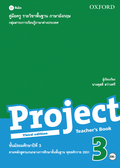 236คู่มือครู ภาษาอังกฤษ Project 3 Third Edition
รายวิชา รายวิชาพื้นฐาน
กลุ่มสาระการเรียนรู้ ภาษาต่างประเทศ (ภาษาอังกฤษ)
ชั้น มัธยมศึกษาปีที่ 3
ผู้จัดพิมพ์ บริษัท ซีเอ็ดยูเคชั่น จำกัด (มหาชน)
ผู้เรียบเรียง นางดุสดี สว่างศรี
[ใบประกัน ]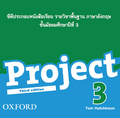 237ซีดี ภาษาอังกฤษ Project 3 Third Edition จำนวน 1 ชุด (2 แผ่น)
รายวิชา รายวิชาพื้นฐาน
กลุ่มสาระการเรียนรู้ ภาษาต่างประเทศ (ภาษาอังกฤษ)
ชั้น มัธยมศึกษาปีที่ 3
ผู้จัดพิมพ์ บริษัท ซีเอ็ดยูเคชั่น จำกัด (มหาชน)
ผู้เรียบเรียง Tom Hutchinson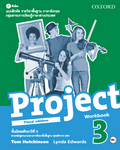 238แบบฝึกหัด ภาษาอังกฤษ Project 3 Third Edition
รายวิชา รายวิชาพื้นฐาน
กลุ่มสาระการเรียนรู้ ภาษาต่างประเทศ (ภาษาอังกฤษ)
ชั้น มัธยมศึกษาปีที่ 3
ผู้จัดพิมพ์ บริษัท ซีเอ็ดยูเคชั่น จำกัด (มหาชน)
ผู้เรียบเรียง Tom Hutchinson และ Lynda Edwards
[ใบประกัน ]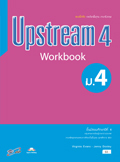 239แบบฝึกหัด ภาษาอังกฤษ Upstream 4 ม.4
รายวิชา รายวิชาพื้นฐาน
กลุ่มสาระการเรียนรู้ ภาษาต่างประเทศ (ภาษาอังกฤษ)
ชั้น มัธยมศึกษาปีที่ 4
ผู้จัดพิมพ์ บริษัท อักษรเจริญทัศน์ อจท. จำกัด
ผู้เรียบเรียง Virginia Evans และ Jenny Dooley
[ใบประกัน ]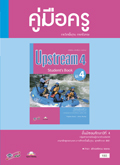 240คู่มือครู ภาษาอังกฤษ Upstream 4 ม.4
รายวิชา รายวิชาพื้นฐาน
กลุ่มสาระการเรียนรู้ ภาษาต่างประเทศ (ภาษาอังกฤษ)
ชั้น มัธยมศึกษาปีที่ 4
ผู้จัดพิมพ์ บริษัท อักษรเจริญทัศน์ อจท. จำกัด
ผู้เรียบเรียง นางสาวอัจฉรา พิทักษ์เสรีธรรม และคณะ
[ใบประกัน ]241ซีดี Class Audio CD ภาษาอังกฤษ Upstream 4 ม.4 จำนวน 1 ชุด (4 แผ่น)
รายวิชา รายวิชาพื้นฐาน
กลุ่มสาระการเรียนรู้ ภาษาต่างประเทศ (ภาษาอังกฤษ)
ชั้น มัธยมศึกษาปีที่ 4
ผู้จัดพิมพ์ บริษัท อักษรเจริญทัศน์ อจท. จำกัด
ผู้เรียบเรียง สำนักพิมพ์ Express Publishing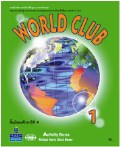 242แบบฝึกหัด ภาษาอังกฤษ World Club 1
รายวิชา รายวิชาพื้นฐาน
กลุ่มสาระการเรียนรู้ ภาษาต่างประเทศ (ภาษาอังกฤษ)
ชั้น มัธยมศึกษาปีที่ 4
ผู้จัดพิมพ์ บริษัท สำนักพิมพ์วัฒนาพานิช จำกัด
ผู้เรียบเรียง Michael Harris และ David Mower
[ใบประกัน ]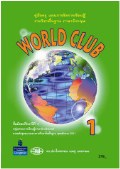 243คู่มือครูและแผนการจัดการเรียนรู้ ภาษาอังกฤษ World Club 1
รายวิชา รายวิชาพื้นฐาน
กลุ่มสาระการเรียนรู้ ภาษาต่างประเทศ (ภาษาอังกฤษ)
ชั้น มัธยมศึกษาปีที่ 4
ผู้จัดพิมพ์ บริษัท สำนักพิมพ์วัฒนาพานิช จำกัด
ผู้เรียบเรียง นางสาวประไพพรรณ เอมชู และคณะ
[ใบประกัน ]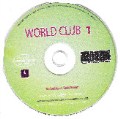 244ซีดี Audio CD ภาษาอังกฤษ World Club 1 จำนวน 1 ชุด (1 แผ่น)
รายวิชา รายวิชาพื้นฐาน
กลุ่มสาระการเรียนรู้ ภาษาต่างประเทศ (ภาษาอังกฤษ)
ชั้น มัธยมศึกษาปีที่ 4
ผู้จัดพิมพ์ บริษัท สำนักพิมพ์วัฒนาพานิช จำกัด
ผู้เรียบเรียง Michael Harris และ David Mower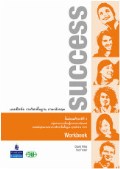 245แบบฝึกหัด ภาษาอังกฤษ Success 1
รายวิชา รายวิชาพื้นฐาน
กลุ่มสาระการเรียนรู้ ภาษาต่างประเทศ (ภาษาอังกฤษ)
ชั้น มัธยมศึกษาปีที่ 4
ผู้จัดพิมพ์ บริษัท สำนักพิมพ์วัฒนาพานิช จำกัด
ผู้เรียบเรียง David Riley และ Rod Fricker
[ใบประกัน ]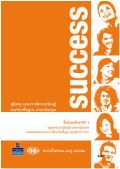 246คู่มือครูและแผนการจัดการเรียนรู้ ภาษาอังกฤษ Success 1
รายวิชา รายวิชาพื้นฐาน
กลุ่มสาระการเรียนรู้ ภาษาต่างประเทศ (ภาษาอังกฤษ)
ชั้น มัธยมศึกษาปีที่ 4
ผู้จัดพิมพ์ บริษัท สำนักพิมพ์วัฒนาพานิช จำกัด
ผู้เรียบเรียง นางสาวประไพพรรณ เอมชู และคณะ
[ใบประกัน ]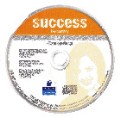 247ซีดี Class CD ภาษาอังกฤษ Success 1 จำนวน 1 ชุด (5 แผ่น)
รายวิชา รายวิชาพื้นฐาน
กลุ่มสาระการเรียนรู้ ภาษาต่างประเทศ (ภาษาอังกฤษ)
ชั้น มัธยมศึกษาปีที่ 4
ผู้จัดพิมพ์ บริษัท สำนักพิมพ์วัฒนาพานิช จำกัด
ผู้เรียบเรียง Jane Comyns Carr และ Jennifer Parsons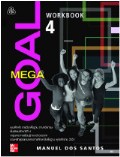 248แบบฝึกหัด ภาษาอังกฤษ MegaGoal 4
รายวิชา รายวิชาพื้นฐาน
กลุ่มสาระการเรียนรู้ ภาษาต่างประเทศ (ภาษาอังกฤษ)
ชั้น มัธยมศึกษาปีที่ 4
ผู้จัดพิมพ์ บริษัท สำนักพิมพ์ไทยวัฒนาพานิช จำกัด
ผู้เรียบเรียง Manuel dos Santos
[ใบประกัน ]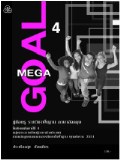 249คู่มือครู ภาษาอังกฤษ MegaGoal 4
รายวิชา รายวิชาพื้นฐาน
กลุ่มสาระการเรียนรู้ ภาษาต่างประเทศ (ภาษาอังกฤษ)
ชั้น มัธยมศึกษาปีที่ 4
ผู้จัดพิมพ์ บริษัท สำนักพิมพ์ไทยวัฒนาพานิช จำกัด
ผู้เรียบเรียง นางสาวประเทืองสุข ยังเสถียร
[ใบประกัน ]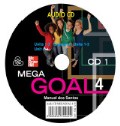 250ซีดี Audio CD ภาษาอังกฤษ MegaGoal 4 จำนวน 1 ชุด (3 แผ่น)
รายวิชา รายวิชาพื้นฐาน
กลุ่มสาระการเรียนรู้ ภาษาต่างประเทศ (ภาษาอังกฤษ)
ชั้น มัธยมศึกษาปีที่ 4
ผู้จัดพิมพ์ บริษัท สำนักพิมพ์ไทยวัฒนาพานิช จำกัด
ผู้เรียบเรียง สำนักพิมพ์ McGraw-Hill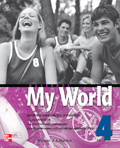 251แบบฝึกหัด ภาษาอังกฤษ My World 4
รายวิชา รายวิชาพื้นฐาน
กลุ่มสาระการเรียนรู้ ภาษาต่างประเทศ (ภาษาอังกฤษ)
ชั้น มัธยมศึกษาปีที่ 4
ผู้จัดพิมพ์ บริษัท สำนักพิมพ์ไทยวัฒนาพานิช จำกัด
ผู้เรียบเรียง Manuel dos Santos
[ใบประกัน ]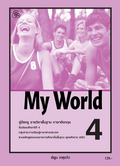 252คู่มือครู ภาษาอังกฤษ My World 4
รายวิชา รายวิชาพื้นฐาน
กลุ่มสาระการเรียนรู้ ภาษาต่างประเทศ (ภาษาอังกฤษ)
ชั้น มัธยมศึกษาปีที่ 4
ผู้จัดพิมพ์ บริษัท สำนักพิมพ์ไทยวัฒนาพานิช จำกัด
ผู้เรียบเรียง นางพิพูน เกตุแก้ว
[ใบประกัน ]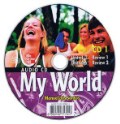 253ซีดี Audio CD ภาษาอังกฤษ My World 4 จำนวน 1 ชุด (2 แผ่น)
รายวิชา รายวิชาพื้นฐาน
กลุ่มสาระการเรียนรู้ ภาษาต่างประเทศ (ภาษาอังกฤษ)
ชั้น มัธยมศึกษาปีที่ 4
ผู้จัดพิมพ์ บริษัท สำนักพิมพ์ไทยวัฒนาพานิช จำกัด
ผู้เรียบเรียง สำนักพิมพ์ McGraw-Hill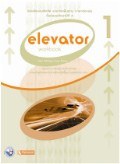 254แบบฝึกหัด ภาษาอังกฤษ elevator 1
รายวิชา รายวิชาพื้นฐาน
กลุ่มสาระการเรียนรู้ ภาษาต่างประเทศ (ภาษาอังกฤษ)
ชั้น มัธยมศึกษาปีที่ 4
ผู้จัดพิมพ์ สำนักพิมพ์ บริษัท พัฒนาคุณภาพวิชาการ (พว.) จำกัด
ผู้เรียบเรียง Tom Ottway และ Lucy Norris
[ใบประกัน ]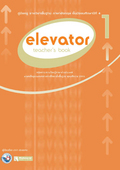 255คู่มือครู ภาษาอังกฤษ elevator 1
รายวิชา รายวิชาพื้นฐาน
กลุ่มสาระการเรียนรู้ ภาษาต่างประเทศ (ภาษาอังกฤษ)
ชั้น มัธยมศึกษาปีที่ 4
ผู้จัดพิมพ์ สำนักพิมพ์ บริษัท พัฒนาคุณภาพวิชาการ (พว.) จำกัด
ผู้เรียบเรียง นางอาภา สระพรหม
[ใบประกัน ]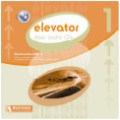 256ซีดี Class Audio CD ภาษาอังกฤษ elevator 1 จำนวน 1 ชุด (2 แผ่น)
รายวิชา รายวิชาพื้นฐาน
กลุ่มสาระการเรียนรู้ ภาษาต่างประเทศ (ภาษาอังกฤษ)
ชั้น มัธยมศึกษาปีที่ 4
ผู้จัดพิมพ์ สำนักพิมพ์ บริษัท พัฒนาคุณภาพวิชาการ (พว.) จำกัด
ผู้เรียบเรียง สำนักพิมพ์ Richmond Publishing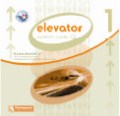 257ซีดี Student's Audio CD ภาษาอังกฤษ elevator 1 จำนวน 1 ชุด (1 แผ่น)
รายวิชา รายวิชาพื้นฐาน
กลุ่มสาระการเรียนรู้ ภาษาต่างประเทศ (ภาษาอังกฤษ)
ชั้น มัธยมศึกษาปีที่ 4
ผู้จัดพิมพ์ สำนักพิมพ์ บริษัท พัฒนาคุณภาพวิชาการ (พว.) จำกัด
ผู้เรียบเรียง สำนักพิมพ์ Richmond Publishing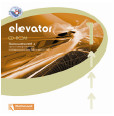 258ซีดี CD-ROM ภาษาอังกฤษ elevator 1 จำนวน 1 ชุด (1 แผ่น)
รายวิชา รายวิชาพื้นฐาน
กลุ่มสาระการเรียนรู้ ภาษาต่างประเทศ (ภาษาอังกฤษ)
ชั้น มัธยมศึกษาปีที่ 4
ผู้จัดพิมพ์ สำนักพิมพ์ บริษัท พัฒนาคุณภาพวิชาการ (พว.) จำกัด
ผู้เรียบเรียง สำนักพิมพ์ Richmond Publishing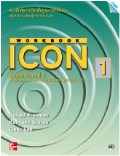 259แบบฝึกหัด ภาษาอังกฤษ ICON 1
รายวิชา รายวิชาพื้นฐาน
กลุ่มสาระการเรียนรู้ ภาษาต่างประเทศ (ภาษาอังกฤษ)
ชั้น มัธยมศึกษาปีที่ 4
ผู้จัดพิมพ์ บริษัท สำนักพิมพ์แม็ค จำกัด
ผู้เรียบเรียง Donald Freeman และคณะ
[ใบประกัน ]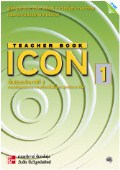 260คู่มือครูและแผนการจัดการเรียนรู้ ภาษาอังกฤษ ICON 1
รายวิชา รายวิชาพื้นฐาน
กลุ่มสาระการเรียนรู้ ภาษาต่างประเทศ (ภาษาอังกฤษ)
ชั้น มัธยมศึกษาปีที่ 4
ผู้จัดพิมพ์ บริษัท สำนักพิมพ์แม็ค จำกัด
ผู้เรียบเรียง นางสาวกรรณิการ์ จันทร์พุ่ม และนายวันชัย จึงวิบูลย์สถิตย์
[ใบประกัน ]261ซีดี Audio CD ภาษาอังกฤษ ICON 1 จำนวน 1 ชุด (3 แผ่น)
รายวิชา รายวิชาพื้นฐาน
กลุ่มสาระการเรียนรู้ ภาษาต่างประเทศ (ภาษาอังกฤษ)
ชั้น มัธยมศึกษาปีที่ 4
ผู้จัดพิมพ์ บริษัท สำนักพิมพ์แม็ค จำกัด
ผู้เรียบเรียง Donald Freeman และคณะ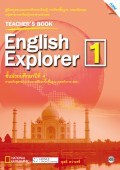 262คู่มือครูและแผนการจัดการเรียนรู้ ภาษาอังกฤษ English Explorer 1
รายวิชา รายวิชาพื้นฐาน
กลุ่มสาระการเรียนรู้ ภาษาต่างประเทศ (ภาษาอังกฤษ)
ชั้น มัธยมศึกษาปีที่ 4
ผู้จัดพิมพ์ บริษัท สำนักพิมพ์แม็ค จำกัด
ผู้เรียบเรียง นางดุสดี สว่างศรี
[ใบประกัน ]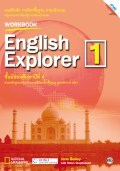 263แบบฝึกหัด ภาษาอังกฤษ English Explorer 1
รายวิชา รายวิชาพื้นฐาน
กลุ่มสาระการเรียนรู้ ภาษาต่างประเทศ (ภาษาอังกฤษ)
ชั้น มัธยมศึกษาปีที่ 4
ผู้จัดพิมพ์ บริษัท สำนักพิมพ์แม็ค จำกัด
ผู้เรียบเรียง Jane Bailey และ Helen Stephenson
[ใบประกัน ]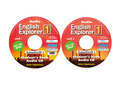 264ซีดี Audio CD (Student's Book) ภาษาอังกฤษ English Explorer 1 (1 ชุด จำนวน 2 แผ่น)
รายวิชา รายวิชาพื้นฐาน
กลุ่มสาระการเรียนรู้ ภาษาต่างประเทศ (ภาษาอังกฤษ)
ชั้น มัธยมศึกษาปีที่ 4
ผู้จัดพิมพ์ บริษัท สำนักพิมพ์แม็ค จำกัด
ผู้เรียบเรียง Helen Stephenson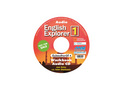 265ซีดี Audio CD (Workbook) ภาษาอังกฤษ English Explorer 1 (1 ชุด จำนวน 1 แผ่น)
รายวิชา รายวิชาพื้นฐาน
กลุ่มสาระการเรียนรู้ ภาษาต่างประเทศ (ภาษาอังกฤษ)
ชั้น มัธยมศึกษาปีที่ 4
ผู้จัดพิมพ์ บริษัท สำนักพิมพ์แม็ค จำกัด
ผู้เรียบเรียง Jane Bailey และ Helen Stephenson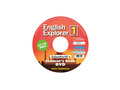 266ซีดี Student's Book (DVD) ภาษาอังกฤษ English Explorer 1 (1 ชุด จำนวน 1 แผ่น)
รายวิชา รายวิชาพื้นฐาน
กลุ่มสาระการเรียนรู้ ภาษาต่างประเทศ (ภาษาอังกฤษ)
ชั้น มัธยมศึกษาปีที่ 4
ผู้จัดพิมพ์ บริษัท สำนักพิมพ์แม็ค จำกัด
ผู้เรียบเรียง Helen Stephenson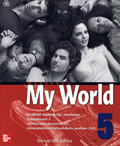 267แบบฝึกหัด ภาษาอังกฤษ My World 5
รายวิชา รายวิชาพื้นฐาน
กลุ่มสาระการเรียนรู้ ภาษาต่างประเทศ (ภาษาอังกฤษ)
ชั้น มัธยมศึกษาปีที่ 5
ผู้จัดพิมพ์ บริษัท สำนักพิมพ์ไทยวัฒนาพานิช จำกัด
ผู้เรียบเรียง Manuel dos Santos
[ใบประกัน ]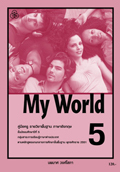 268คู่มือครู ภาษาอังกฤษ My World 5
รายวิชา รายวิชาพื้นฐาน
กลุ่มสาระการเรียนรู้ ภาษาต่างประเทศ (ภาษาอังกฤษ)
ชั้น มัธยมศึกษาปีที่ 5
ผู้จัดพิมพ์ บริษัท สำนักพิมพ์ไทยวัฒนาพานิช จำกัด
ผู้เรียบเรียง นางสาวนพมาศ วงศ์โสภา
[ใบประกัน ]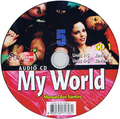 269ซีดี Audio CD ภาษาอังกฤษ My World 5 จำนวน 1 ชุด (2 แผ่น)
รายวิชา รายวิชาพื้นฐาน
กลุ่มสาระการเรียนรู้ ภาษาต่างประเทศ (ภาษาอังกฤษ)
ชั้น มัธยมศึกษาปีที่ 5
ผู้จัดพิมพ์ บริษัท สำนักพิมพ์ไทยวัฒนาพานิช จำกัด
ผู้เรียบเรียง สำนักพิมพ์ McGraw-Hill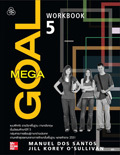 270แบบฝึกหัด ภาษาอังกฤษ MegaGoal 5
รายวิชา รายวิชาพื้นฐาน
กลุ่มสาระการเรียนรู้ ภาษาต่างประเทศ (ภาษาอังกฤษ)
ชั้น มัธยมศึกษาปีที่ 5
ผู้จัดพิมพ์ บริษัท สำนักพิมพ์ไทยวัฒนาพานิช จำกัด
ผู้เรียบเรียง Manuel dos Santos และ Jill Korey O' Sullivan
[ใบประกัน ]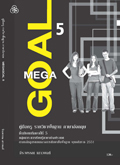 271คู่มือครู ภาษาอังกฤษ MegaGoal 5
รายวิชา รายวิชาพื้นฐาน
กลุ่มสาระการเรียนรู้ ภาษาต่างประเทศ (ภาษาอังกฤษ)
ชั้น มัธยมศึกษาปีที่ 5
ผู้จัดพิมพ์ บริษัท สำนักพิมพ์ไทยวัฒนาพานิช จำกัด
ผู้เรียบเรียง นางสาวจีระพรรณ เสาวพงศ์
[ใบประกัน ]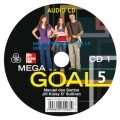 272ซีดี Audio CD ภาษาอังกฤษ MegaGoal 5 จำนวน 1 ชุด (3 แผ่น)
รายวิชา รายวิชาพื้นฐาน
กลุ่มสาระการเรียนรู้ ภาษาต่างประเทศ (ภาษาอังกฤษ)
ชั้น มัธยมศึกษาปีที่ 5
ผู้จัดพิมพ์ บริษัท สำนักพิมพ์ไทยวัฒนาพานิช จำกัด
ผู้เรียบเรียง สำนักพิมพ์ McGraw-Hill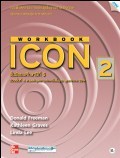 273แบบฝึกหัด ภาษาอังกฤษ ICON 2
รายวิชา รายวิชาพื้นฐาน
กลุ่มสาระการเรียนรู้ ภาษาต่างประเทศ (ภาษาอังกฤษ)
ชั้น มัธยมศึกษาปีที่ 5
ผู้จัดพิมพ์ บริษัท สำนักพิมพ์แม็ค จำกัด
ผู้เรียบเรียง Donald Freeman และคณะ
[ใบประกัน ]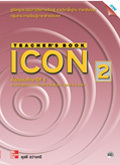 274คู่มือครูและแผนการจัดการเรียนรู้ ภาษาอังกฤษ ICON 2
รายวิชา รายวิชาพื้นฐาน
กลุ่มสาระการเรียนรู้ ภาษาต่างประเทศ (ภาษาอังกฤษ)
ชั้น มัธยมศึกษาปีที่ 5
ผู้จัดพิมพ์ บริษัท สำนักพิมพ์แม็ค จำกัด
ผู้เรียบเรียง นางดุสดี สว่างศรี
[ใบประกัน ]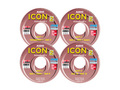 275ซีดี Audio CD ภาษาอังกฤษ ICON 2 (1 ชุด จำนวน 4 แผ่น)
รายวิชา รายวิชาพื้นฐาน
กลุ่มสาระการเรียนรู้ ภาษาต่างประเทศ (ภาษาอังกฤษ)
ชั้น มัธยมศึกษาปีที่ 5
ผู้จัดพิมพ์ บริษัท สำนักพิมพ์แม็ค จำกัด
ผู้เรียบเรียง Donald Freeman และคณะ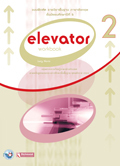 276แบบฝึกหัด ภาษาอังกฤษ elevator 2
รายวิชา รายวิชาพื้นฐาน
กลุ่มสาระการเรียนรู้ ภาษาต่างประเทศ (ภาษาอังกฤษ)
ชั้น มัธยมศึกษาปีที่ 5
ผู้จัดพิมพ์ สำนักพิมพ์ บริษัท พัฒนาคุณภาพวิชาการ (พว.) จำกัด
ผู้เรียบเรียง Lucy Norris
[ใบประกัน ]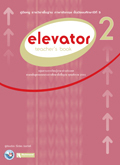 277คู่มือครู ภาษาอังกฤษ elevator 2
รายวิชา รายวิชาพื้นฐาน
กลุ่มสาระการเรียนรู้ ภาษาต่างประเทศ (ภาษาอังกฤษ)
ชั้น มัธยมศึกษาปีที่ 5
ผู้จัดพิมพ์ สำนักพิมพ์ บริษัท พัฒนาคุณภาพวิชาการ (พว.) จำกัด
ผู้เรียบเรียง นางวิไลจิตร นิลสวัสดิ์
[ใบประกัน ]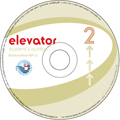 278ซีดี Student’s Audio CD ภาษาอังกฤษ elevator 2 จำนวน 1 ชุด (1 แผ่น)
รายวิชา รายวิชาพื้นฐาน
กลุ่มสาระการเรียนรู้ ภาษาต่างประเทศ (ภาษาอังกฤษ)
ชั้น มัธยมศึกษาปีที่ 5
ผู้จัดพิมพ์ สำนักพิมพ์ บริษัท พัฒนาคุณภาพวิชาการ (พว.) จำกัด
ผู้เรียบเรียง สำนักพิมพ์ Richmond Publishing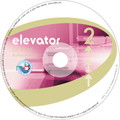 279ซีดี CD-ROM ภาษาอังกฤษ elevator 2 จำนวน 1 ชุด (1 แผ่น)
รายวิชา รายวิชาพื้นฐาน
กลุ่มสาระการเรียนรู้ ภาษาต่างประเทศ (ภาษาอังกฤษ)
ชั้น มัธยมศึกษาปีที่ 5
ผู้จัดพิมพ์ สำนักพิมพ์ บริษัท พัฒนาคุณภาพวิชาการ (พว.) จำกัด
ผู้เรียบเรียง สำนักพิมพ์ Richmond Publishing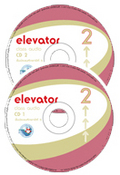 280ซีดี Class Audio CD ภาษาอังกฤษ elevator 2 จำนวน 1 ชุด (2 แผ่น)
รายวิชา รายวิชาพื้นฐาน
กลุ่มสาระการเรียนรู้ ภาษาต่างประเทศ (ภาษาอังกฤษ)
ชั้น มัธยมศึกษาปีที่ 5
ผู้จัดพิมพ์ สำนักพิมพ์ บริษัท พัฒนาคุณภาพวิชาการ (พว.) จำกัด
ผู้เรียบเรียง สำนักพิมพ์ Richmond Publishing281แบบฝึกหัด ภาษาอังกฤษ Upstream 5 ม.5
รายวิชา รายวิชาพื้นฐาน
กลุ่มสาระการเรียนรู้ ภาษาต่างประเทศ (ภาษาอังกฤษ)
ชั้น มัธยมศึกษาปีที่ 5
ผู้จัดพิมพ์ บริษัท อักษรเจริญทัศน์ อจท. จำกัด
ผู้เรียบเรียง Virginia Evans และ Jenny Dooley
[ใบประกัน ]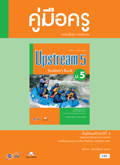 282คู่มือครู ภาษาอังกฤษ Upstream 5 ม.5
รายวิชา รายวิชาพื้นฐาน
กลุ่มสาระการเรียนรู้ ภาษาต่างประเทศ (ภาษาอังกฤษ)
ชั้น มัธยมศึกษาปีที่ 5
ผู้จัดพิมพ์ บริษัท อักษรเจริญทัศน์ อจท. จำกัด
ผู้เรียบเรียง นางสาวอัจฉรา พิทักษ์เสรีธรรม และคณะ
[ใบประกัน ]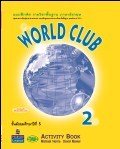 283แบบฝึกหัด World Club 2
รายวิชา รายวิชาพื้นฐาน
กลุ่มสาระการเรียนรู้ ภาษาต่างประเทศ (ภาษาอังกฤษ)
ชั้น มัธยมศึกษาปีที่ 5
ผู้จัดพิมพ์ บริษัท สำนักพิมพ์วัฒนาพานิช จำกัด
ผู้เรียบเรียง Michael Harris และ David Mower
[ใบประกัน ]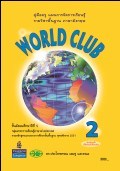 284คู่มือครูและแผนการจัดการเรียนรู้ World Club 2
รายวิชา รายวิชาพื้นฐาน
กลุ่มสาระการเรียนรู้ ภาษาต่างประเทศ (ภาษาอังกฤษ)
ชั้น มัธยมศึกษาปีที่ 5
ผู้จัดพิมพ์ บริษัท สำนักพิมพ์วัฒนาพานิช จำกัด
ผู้เรียบเรียง นางสาวประไพพรรณ เอมชู และคณะ
[ใบประกัน ]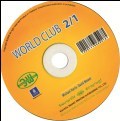 285ซีดี Audio CD World Club 2 จำนวน 1 ชุด (2 แผ่น)
รายวิชา รายวิชาพื้นฐาน
กลุ่มสาระการเรียนรู้ ภาษาต่างประเทศ (ภาษาอังกฤษ)
ชั้น มัธยมศึกษาปีที่ 5
ผู้จัดพิมพ์ บริษัท สำนักพิมพ์วัฒนาพานิช จำกัด
ผู้เรียบเรียง Michael Harris และ David Mower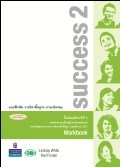 286แบบฝึกหัด SUCCESS 2
รายวิชา รายวิชาพื้นฐาน
กลุ่มสาระการเรียนรู้ ภาษาต่างประเทศ (ภาษาอังกฤษ)
ชั้น มัธยมศึกษาปีที่ 5
ผู้จัดพิมพ์ บริษัท สำนักพิมพ์วัฒนาพานิช จำกัด
ผู้เรียบเรียง Lindsay White และ Rod Fricker
[ใบประกัน ]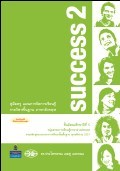 287คู่มือครูและแผนการจัดการเรียนรู้ SUCCESS 2
รายวิชา รายวิชาพื้นฐาน
กลุ่มสาระการเรียนรู้ ภาษาต่างประเทศ (ภาษาอังกฤษ)
ชั้น มัธยมศึกษาปีที่ 5
ผู้จัดพิมพ์ บริษัท สำนักพิมพ์วัฒนาพานิช จำกัด
ผู้เรียบเรียง นางสาวประไพพรรณ เอมชู และคณะ
[ใบประกัน ]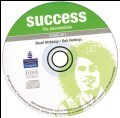 288ซีดี Class CD SUCCESS 2 จำนวน 1 ชุด (4แผ่น)
รายวิชา รายวิชาพื้นฐาน
กลุ่มสาระการเรียนรู้ ภาษาต่างประเทศ (ภาษาอังกฤษ)
ชั้น มัธยมศึกษาปีที่ 5
ผู้จัดพิมพ์ บริษัท สำนักพิมพ์วัฒนาพานิช จำกัด
ผู้เรียบเรียง Stuart McKinlay และ Bob Hastings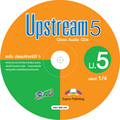 289ซีดี Class Audio CDs ภาษาอังกฤษ Upstream 5 ม.5 จำนวน 1 ชุด (4 แผ่น)
รายวิชา รายวิชาพื้นฐาน
กลุ่มสาระการเรียนรู้ ภาษาต่างประเทศ (ภาษาอังกฤษ)
ชั้น มัธยมศึกษาปีที่ 5
ผู้จัดพิมพ์ บริษัท อักษรเจริญทัศน์ อจท. จำกัด
ผู้เรียบเรียง สำนักพิมพ์ Express Publishing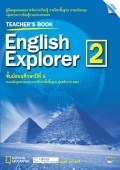 290คู่มือครูและแผนการจัดการเรียนรู้ ภาษาอังกฤษ English Explorer 2
รายวิชา รายวิชาพื้นฐาน
กลุ่มสาระการเรียนรู้ ภาษาต่างประเทศ (ภาษาอังกฤษ)
ชั้น มัธยมศึกษาปีที่ 5
ผู้จัดพิมพ์ บริษัท สำนักพิมพ์แม็ค จำกัด
ผู้เรียบเรียง นางดุสดี สว่างศรี
[ใบประกัน ]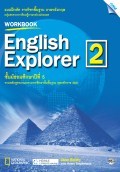 291แบบฝึกหัด ภาษาอังกฤษ English Explorer 2
รายวิชา รายวิชาพื้นฐาน
กลุ่มสาระการเรียนรู้ ภาษาต่างประเทศ (ภาษาอังกฤษ)
ชั้น มัธยมศึกษาปีที่ 5
ผู้จัดพิมพ์ บริษัท สำนักพิมพ์แม็ค จำกัด
ผู้เรียบเรียง Jane Bailey และ Helen Stephenson
[ใบประกัน ]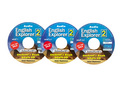 292ซีดี Audio CD (Student's Book) ภาษาอังกฤษ English Explorer 2 (1 ชุด จำนวน 3 แผ่น)
รายวิชา รายวิชาพื้นฐาน
กลุ่มสาระการเรียนรู้ ภาษาต่างประเทศ (ภาษาอังกฤษ)
ชั้น มัธยมศึกษาปีที่ 5
ผู้จัดพิมพ์ บริษัท สำนักพิมพ์แม็ค จำกัด
ผู้เรียบเรียง Helen Stephenson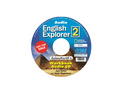 293ซีดี Audio CD (Workbook) ภาษาอังกฤษ English Explorer 2 (1 ชุด จำนวน 1 แผ่น)
รายวิชา รายวิชาพื้นฐาน
กลุ่มสาระการเรียนรู้ ภาษาต่างประเทศ (ภาษาอังกฤษ)
ชั้น มัธยมศึกษาปีที่ 5
ผู้จัดพิมพ์ บริษัท สำนักพิมพ์แม็ค จำกัด
ผู้เรียบเรียง Jane Bailey และ Helen Stephenson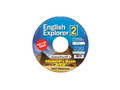 294ซีดี Student's Book (DVD) ภาษาอังกฤษ English Explorer 2 (1 ชุด จำนวน 1 แผ่น)
รายวิชา รายวิชาพื้นฐาน
กลุ่มสาระการเรียนรู้ ภาษาต่างประเทศ (ภาษาอังกฤษ)
ชั้น มัธยมศึกษาปีที่ 5
ผู้จัดพิมพ์ บริษัท สำนักพิมพ์แม็ค จำกัด
ผู้เรียบเรียง Helen Stephenson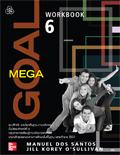 295แบบฝึกหัด ภาษาอังกฤษ MegaGoal 6
รายวิชา รายวิชาพื้นฐาน
กลุ่มสาระการเรียนรู้ ภาษาต่างประเทศ (ภาษาอังกฤษ)
ชั้น มัธยมศึกษาปีที่ 6
ผู้จัดพิมพ์ บริษัท สำนักพิมพ์ไทยวัฒนาพานิช จำกัด
ผู้เรียบเรียง Manuel dos Santos และ Jill Korey O' Sullivan
[ใบประกัน ]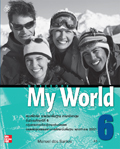 296แบบฝึกหัด ภาษาอังกฤษ My World 6
รายวิชา รายวิชาพื้นฐาน
กลุ่มสาระการเรียนรู้ ภาษาต่างประเทศ (ภาษาอังกฤษ)
ชั้น มัธยมศึกษาปีที่ 6
ผู้จัดพิมพ์ บริษัท สำนักพิมพ์ไทยวัฒนาพานิช จำกัด
ผู้เรียบเรียง Manuel dos Santos
[ใบประกัน ]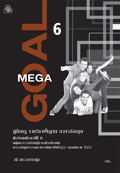 297คู่มือครู ภาษาอังกฤษ MegaGoal 6
รายวิชา รายวิชาพื้นฐาน
กลุ่มสาระการเรียนรู้ ภาษาต่างประเทศ (ภาษาอังกฤษ)
ชั้น มัธยมศึกษาปีที่ 6
ผู้จัดพิมพ์ บริษัท สำนักพิมพ์ไทยวัฒนาพานิช จำกัด
ผู้เรียบเรียง นางสาววลี สรวงพนากุล
[ใบประกัน ]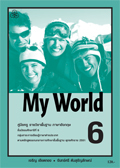 298คู่มือครู ภาษาอังกฤษ My World 6
รายวิชา รายวิชาพื้นฐาน
กลุ่มสาระการเรียนรู้ ภาษาต่างประเทศ (ภาษาอังกฤษ)
ชั้น มัธยมศึกษาปีที่ 6
ผู้จัดพิมพ์ บริษัท สำนักพิมพ์ไทยวัฒนาพานิช จำกัด
ผู้เรียบเรียง นายเจริญ เอียดทอง และนางจันทร์ศรี ตันสุธัญลักษณ์
[ใบประกัน ]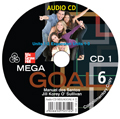 299ซีดี Audio CD ภาษาอังกฤษ MegaGoal 6 จำนวน 1 ชุด (4 แผ่น)
รายวิชา รายวิชาพื้นฐาน
กลุ่มสาระการเรียนรู้ ภาษาต่างประเทศ (ภาษาอังกฤษ)
ชั้น มัธยมศึกษาปีที่ 6
ผู้จัดพิมพ์ บริษัท สำนักพิมพ์ไทยวัฒนาพานิช จำกัด
ผู้เรียบเรียง สำนักพิมพ์ McGraw-Hill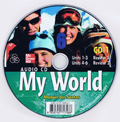 300ซีดี Audio CD ภาษาอังกฤษ My World 6 จำนวน 1 ชุด (2 แผ่น)
รายวิชา รายวิชาพื้นฐาน
กลุ่มสาระการเรียนรู้ ภาษาต่างประเทศ (ภาษาอังกฤษ)
ชั้น มัธยมศึกษาปีที่ 6
ผู้จัดพิมพ์ บริษัท สำนักพิมพ์ไทยวัฒนาพานิช จำกัด
ผู้เรียบเรียง สำนักพิมพ์ McGraw-Hill301คู่มือครูและแผนการจัดการเรียนรู้ World Club 3
รายวิชา รายวิชาพื้นฐาน
กลุ่มสาระการเรียนรู้ ภาษาต่างประเทศ (ภาษาอังกฤษ)
ชั้น มัธยมศึกษาปีที่ 6
ผู้จัดพิมพ์ บริษัท สำนักพิมพ์วัฒนาพานิช จำกัด
ผู้เรียบเรียง นางสาวประไพพรรณ เอมชู และคณะ
[ใบประกัน ]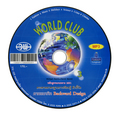 302ซีดี MP3 CD ภาษาอังกฤษ World Club 3 จำนวน 1 ชุด (1 แผ่น)
รายวิชา รายวิชาพื้นฐาน
กลุ่มสาระการเรียนรู้ ภาษาต่างประเทศ (ภาษาอังกฤษ)
ชั้น มัธยมศึกษาปีที่ 6
ผู้จัดพิมพ์ บริษัท สำนักพิมพ์วัฒนาพานิช จำกัด
ผู้เรียบเรียง Michael Harris และ David Mower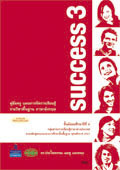 303คู่มือครูและแผนการจัดการเรียนรู้ Success 3
รายวิชา รายวิชาพื้นฐาน
กลุ่มสาระการเรียนรู้ ภาษาต่างประเทศ (ภาษาอังกฤษ)
ชั้น มัธยมศึกษาปีที่ 6
ผู้จัดพิมพ์ บริษัท สำนักพิมพ์วัฒนาพานิช จำกัด
ผู้เรียบเรียง นางสาวประไพพรรณ เอมชู และคณะ
[ใบประกัน ]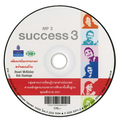 304ซีดี MP3 CD ภาษาอังกฤษ Success 3 จำนวน 1 ชุด (1 แผ่น)
รายวิชา รายวิชาพื้นฐาน
กลุ่มสาระการเรียนรู้ ภาษาต่างประเทศ (ภาษาอังกฤษ)
ชั้น มัธยมศึกษาปีที่ 6
ผู้จัดพิมพ์ บริษัท สำนักพิมพ์วัฒนาพานิช จำกัด
ผู้เรียบเรียง Stuart McKinlay และ Bob Hastings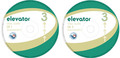 305ซีดี Class Audio CD ภาษาอังกฤษ elevator 3 จำนวน 1 ชุด (2 แผ่น)
รายวิชา รายวิชาพื้นฐาน
กลุ่มสาระการเรียนรู้ ภาษาต่างประเทศ (ภาษาอังกฤษ)
ชั้น มัธยมศึกษาปีที่ 6
ผู้จัดพิมพ์ สำนักพิมพ์ บริษัท พัฒนาคุณภาพวิชาการ (พว.) จำกัด
ผู้เรียบเรียง สำนักพิมพ์ Richmond Publishing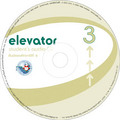 306ซีดี Student's Audio CD ภาษาอังกฤษ elevator 3 จำนวน 1 ชุด (1 แผ่น)
รายวิชา รายวิชาพื้นฐาน
กลุ่มสาระการเรียนรู้ ภาษาต่างประเทศ (ภาษาอังกฤษ)
ชั้น มัธยมศึกษาปีที่ 6
ผู้จัดพิมพ์ สำนักพิมพ์ บริษัท พัฒนาคุณภาพวิชาการ (พว.) จำกัด
ผู้เรียบเรียง สำนักพิมพ์ Richmond Publishing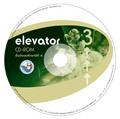 307ซีดี CD-ROM ภาษาอังกฤษ elevator 3 จำนวน 1 ชุด (1 แผ่น)
รายวิชา รายวิชาพื้นฐาน
กลุ่มสาระการเรียนรู้ ภาษาต่างประเทศ (ภาษาอังกฤษ)
ชั้น มัธยมศึกษาปีที่ 6
ผู้จัดพิมพ์ สำนักพิมพ์ บริษัท พัฒนาคุณภาพวิชาการ (พว.) จำกัด
ผู้เรียบเรียง สำนักพิมพ์ Richmond Publishing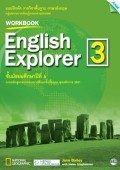 308แบบฝึกหัด ภาษาอังกฤษ English Explorer 3
รายวิชา รายวิชาพื้นฐาน
กลุ่มสาระการเรียนรู้ ภาษาต่างประเทศ (ภาษาอังกฤษ)
ชั้น มัธยมศึกษาปีที่ 6
ผู้จัดพิมพ์ บริษัท สำนักพิมพ์แม็ค จำกัด
ผู้เรียบเรียง Jane Bailey และ Helen Stephenson
[ใบประกัน ]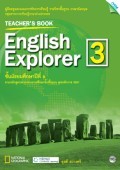 309คู่มือครูและแผนการจัดการเรียนรู้ ภาษาอังกฤษ English Explorer 3
รายวิชา รายวิชาพื้นฐาน
กลุ่มสาระการเรียนรู้ ภาษาต่างประเทศ (ภาษาอังกฤษ)
ชั้น มัธยมศึกษาปีที่ 6
ผู้จัดพิมพ์ บริษัท สำนักพิมพ์แม็ค จำกัด
ผู้เรียบเรียง นางดุสดี สว่างศรี
[ใบประกัน ]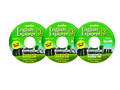 310ซีดี Student's Audio CD ภาษาอังกฤษ English Explorer 3 จำนวน 1 ชุด (3 แผ่น)
รายวิชา รายวิชาพื้นฐาน
กลุ่มสาระการเรียนรู้ ภาษาต่างประเทศ (ภาษาอังกฤษ)
ชั้น มัธยมศึกษาปีที่ 6
ผู้จัดพิมพ์ บริษัท สำนักพิมพ์แม็ค จำกัด
ผู้เรียบเรียง Helen Stephenson และ Jane Bailey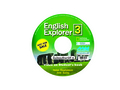 311ซีดี Student's Book DVD ภาษาอังกฤษ English Explorer 3 จำนวน 1 ชุด (1 แผ่น)
รายวิชา รายวิชาพื้นฐาน
กลุ่มสาระการเรียนรู้ ภาษาต่างประเทศ (ภาษาอังกฤษ)
ชั้น มัธยมศึกษาปีที่ 6
ผู้จัดพิมพ์ บริษัท สำนักพิมพ์แม็ค จำกัด
ผู้เรียบเรียง Helen Stephenson และ Jane Bailey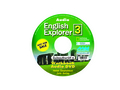 312ซีดี Workbook Audio CD ภาษาอังกฤษ English Explorer 3 จำนวน 1 ชุด (1 แผ่น)
รายวิชา รายวิชาพื้นฐาน
กลุ่มสาระการเรียนรู้ ภาษาต่างประเทศ (ภาษาอังกฤษ)
ชั้น มัธยมศึกษาปีที่ 6
ผู้จัดพิมพ์ บริษัท สำนักพิมพ์แม็ค จำกัด
ผู้เรียบเรียง Helen Stephenson และ Jane Bailey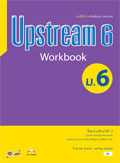 313แบบฝึกหัด ภาษาอังกฤษ Upstream 6 ม.6
รายวิชา รายวิชาพื้นฐาน
กลุ่มสาระการเรียนรู้ ภาษาต่างประเทศ (ภาษาอังกฤษ)
ชั้น มัธยมศึกษาปีที่ 6
ผู้จัดพิมพ์ บริษัท อักษรเจริญทัศน์ อจท. จำกัด
ผู้เรียบเรียง Virginia Evans และ Jenny Dooley
[ใบประกัน ]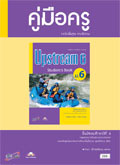 314คู่มือครู ภาษาอังกฤษ Upstream 6 ม.6
รายวิชา รายวิชาพื้นฐาน
กลุ่มสาระการเรียนรู้ ภาษาต่างประเทศ (ภาษาอังกฤษ)
ชั้น มัธยมศึกษาปีที่ 6
ผู้จัดพิมพ์ บริษัท อักษรเจริญทัศน์ อจท. จำกัด
ผู้เรียบเรียง นางสาวอัจฉรา พิทักษ์เสรีธรรม และคณะ
[ใบประกัน ]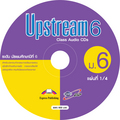 315ซีดี Class Audio CDs ภาษาอังกฤษ Upstream 6 ม.6 จำนวน 1 ชุด (4 แผ่น)
รายวิชา รายวิชาพื้นฐาน
กลุ่มสาระการเรียนรู้ ภาษาต่างประเทศ (ภาษาอังกฤษ)
ชั้น มัธยมศึกษาปีที่ 6
ผู้จัดพิมพ์ บริษัท อักษรเจริญทัศน์ อจท. จำกัด
ผู้เรียบเรียง สำนักพิมพ์ Express Publishing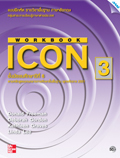 316แบบฝึกหัด ภาษาอังกฤษ ICON 3
รายวิชา รายวิชาพื้นฐาน
กลุ่มสาระการเรียนรู้ ภาษาต่างประเทศ (ภาษาอังกฤษ)
ชั้น มัธยมศึกษาปีที่ 6
ผู้จัดพิมพ์ บริษัท สำนักพิมพ์แม็ค จำกัด
ผู้เรียบเรียง Donald Freeman และคณะ
[ใบประกัน ]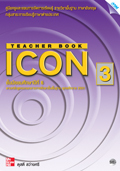 317คู่มือครูและแผนการจัดการเรียนรู้ ภาษาอังกฤษ ICON 3
รายวิชา รายวิชาพื้นฐาน
กลุ่มสาระการเรียนรู้ ภาษาต่างประเทศ (ภาษาอังกฤษ)
ชั้น มัธยมศึกษาปีที่ 6
ผู้จัดพิมพ์ บริษัท สำนักพิมพ์แม็ค จำกัด
ผู้เรียบเรียง นางดุสดี สว่างศรี
[ใบประกัน ]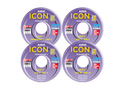 318ซีดี Audio CD ภาษาอังกฤษ ICON 3 จำนวน 1 ชุด (4 แผ่น)
รายวิชา รายวิชาพื้นฐาน
กลุ่มสาระการเรียนรู้ ภาษาต่างประเทศ (ภาษาอังกฤษ)
ชั้น มัธยมศึกษาปีที่ 6
ผู้จัดพิมพ์ บริษัท สำนักพิมพ์แม็ค จำกัด
ผู้เรียบเรียง Donald Freeman และคณะ256หนังสือเรียน ภาษาอังกฤษ Real Time English
รายวิชา รายวิชาเพิ่มเติม
กลุ่มสาระการเรียนรู้ ภาษาต่างประเทศ (ภาษาอังกฤษ)
ชั้น มัธยมศึกษาปีที่ 1
ผู้จัดพิมพ์ บริษัท สำนักพิมพ์ไทยวัฒนาพานิช จำกัด
ผู้เรียบเรียง Michael Rost
[ใบประกัน ][คำอธิบายรายวิชา ]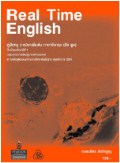 257คู่มือครู ภาษาอังกฤษ Real Time English
รายวิชา รายวิชาเพิ่มเติม
กลุ่มสาระการเรียนรู้ ภาษาต่างประเทศ (ภาษาอังกฤษ)
ชั้น มัธยมศึกษาปีที่ 1
ผู้จัดพิมพ์ บริษัท สำนักพิมพ์ไทยวัฒนาพานิช จำกัด
ผู้เรียบเรียง นางถนอมจิตร สังข์จรูญ 
[ใบประกัน ][คำอธิบายรายวิชา ]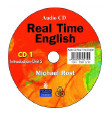 258ซีดี Audio CD Real Time English จำนวน 1 ชุด (2 แผ่น)
รายวิชา รายวิชาเพิ่มเติม
กลุ่มสาระการเรียนรู้ ภาษาต่างประเทศ (ภาษาอังกฤษ)
ชั้น มัธยมศึกษาปีที่ 1
ผู้จัดพิมพ์ บริษัท สำนักพิมพ์ไทยวัฒนาพานิช จำกัด
ผู้เรียบเรียง สำนักพิมพ์ Pearson Longman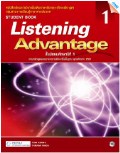 259หนังสือเรียน ภาษาอังกฤษ Listening Advantage 1
รายวิชา รายวิชาเพิ่มเติม
กลุ่มสาระการเรียนรู้ ภาษาต่างประเทศ (ภาษาอังกฤษ)
ชั้น มัธยมศึกษาปีที่ 1
ผู้จัดพิมพ์ บริษัท สำนักพิมพ์แม็ค จำกัด
ผู้เรียบเรียง Tom Kenny และ Tamami Wada
[ใบประกัน ][คำอธิบายรายวิชา ]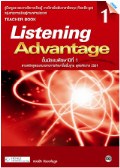 260คู่มือครูและแผนการจัดการเรียนรู้ ภาษาอังกฤษ Listening Advantage 1
รายวิชา รายวิชาเพิ่มเติม
กลุ่มสาระการเรียนรู้ ภาษาต่างประเทศ (ภาษาอังกฤษ)
ชั้น มัธยมศึกษาปีที่ 1
ผู้จัดพิมพ์ บริษัท สำนักพิมพ์แม็ค จำกัด
ผู้เรียบเรียง นางสาวหงษ์ฟ้า ธีรวงศ์นุกูล
[ใบประกัน ][คำอธิบายรายวิชา ]261ซีดี Audio CD Listening Advantage 1 จำนวน 1 ชุด (2 แผ่น)
รายวิชา รายวิชาเพิ่มเติม
กลุ่มสาระการเรียนรู้ ภาษาต่างประเทศ (ภาษาอังกฤษ)
ชั้น มัธยมศึกษาปีที่ 1
ผู้จัดพิมพ์ บริษัท สำนักพิมพ์แม็ค จำกัด
ผู้เรียบเรียง Tom Kenny และ Tamami Wada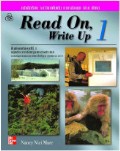 262หนังสือเรียน ภาษาอังกฤษ Read On, Write Up 1
รายวิชา รายวิชาเพิ่มเติม
กลุ่มสาระการเรียนรู้ ภาษาต่างประเทศ (ภาษาอังกฤษ)
ชั้น มัธยมศึกษาปีที่ 1
ผู้จัดพิมพ์ บริษัท สำนักพิมพ์ไทยวัฒนาพานิช จำกัด
ผู้เรียบเรียง Nancy Nici Mare
[ใบประกัน ][คำอธิบายรายวิชา ]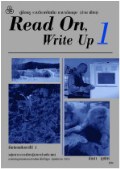 263คู่มือครู ภาษาอังกฤษ Read On, Write Up 1
รายวิชา รายวิชาเพิ่มเติม
กลุ่มสาระการเรียนรู้ ภาษาต่างประเทศ (ภาษาอังกฤษ)
ชั้น มัธยมศึกษาปีที่ 1
ผู้จัดพิมพ์ บริษัท สำนักพิมพ์ไทยวัฒนาพานิช จำกัด
ผู้เรียบเรียง นางลัดดา สุขทิศ 
[ใบประกัน ][คำอธิบายรายวิชา ]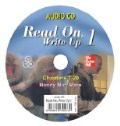 264ซีดี Audio CD Read On, Write Up 1 จำนวน 1 ชุด (1 แผ่น)
รายวิชา รายวิชาเพิ่มเติม
กลุ่มสาระการเรียนรู้ ภาษาต่างประเทศ (ภาษาอังกฤษ)
ชั้น มัธยมศึกษาปีที่ 1
ผู้จัดพิมพ์ บริษัท สำนักพิมพ์ไทยวัฒนาพานิช จำกัด
ผู้เรียบเรียง สำนักพิมพ์ McGraw-Hill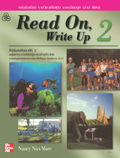 265หนังสือเรียน ภาษาอังกฤษ (อ่าน เขียน) Read On, Write Up 2
รายวิชา รายวิชาเพิ่มเติม
กลุ่มสาระการเรียนรู้ ภาษาต่างประเทศ (ภาษาอังกฤษ)
ชั้น มัธยมศึกษาปีที่ 2
ผู้จัดพิมพ์ บริษัท สำนักพิมพ์ไทยวัฒนาพานิช จำกัด
ผู้เรียบเรียง Nancy Nici Mare
[ใบประกัน ][คำอธิบายรายวิชา ]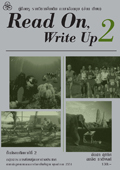 266คู่มือครู ภาษาอังกฤษ (อ่าน เขียน) Read On, Write Up 2
รายวิชา รายวิชาเพิ่มเติม
กลุ่มสาระการเรียนรู้ ภาษาต่างประเทศ (ภาษาอังกฤษ)
ชั้น มัธยมศึกษาปีที่ 2
ผู้จัดพิมพ์ บริษัท สำนักพิมพ์ไทยวัฒนาพานิช จำกัด
ผู้เรียบเรียง นางลัดดา สุขทิศ และนางสาวสมจิต ชาติพงศ์
[ใบประกัน ][คำอธิบายรายวิชา ]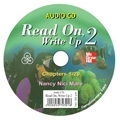 267ซีดี Audio CD ภาษาอังกฤษ (อ่าน เขียน) Read On, Write Up 2 จำนวน 1 ชุด (1 แผ่น)
รายวิชา รายวิชาเพิ่มเติม
กลุ่มสาระการเรียนรู้ ภาษาต่างประเทศ (ภาษาอังกฤษ)
ชั้น มัธยมศึกษาปีที่ 2
ผู้จัดพิมพ์ บริษัท สำนักพิมพ์ไทยวัฒนาพานิช จำกัด
ผู้เรียบเรียง สำนักพิมพ์ McGraw-Hill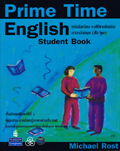 268หนังสือเรียน ภาษาอังกฤษ (ฟัง พูด) Prime Time English
รายวิชา รายวิชาเพิ่มเติม
กลุ่มสาระการเรียนรู้ ภาษาต่างประเทศ (ภาษาอังกฤษ)
ชั้น มัธยมศึกษาปีที่ 2
ผู้จัดพิมพ์ บริษัท สำนักพิมพ์ไทยวัฒนาพานิช จำกัด
ผู้เรียบเรียง Michael Rost
[ใบประกัน ][คำอธิบายรายวิชา ]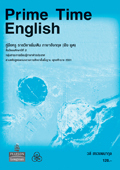 269คู่มือครู ภาษาอังกฤษ (ฟัง พูด) Prime Time English
รายวิชา รายวิชาเพิ่มเติม
กลุ่มสาระการเรียนรู้ ภาษาต่างประเทศ (ภาษาอังกฤษ)
ชั้น มัธยมศึกษาปีที่ 2
ผู้จัดพิมพ์ บริษัท สำนักพิมพ์ไทยวัฒนาพานิช จำกัด
ผู้เรียบเรียง นางสาววลี สรวงพนากุล
[ใบประกัน ][คำอธิบายรายวิชา ]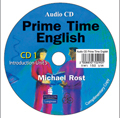 270ซีดี Audio CD ภาษาอังกฤษ (ฟัง พูด) Prime Time English จำนวน 1 ชุด (2 แผ่น)
รายวิชา รายวิชาเพิ่มเติม
กลุ่มสาระการเรียนรู้ ภาษาต่างประเทศ (ภาษาอังกฤษ)
ชั้น มัธยมศึกษาปีที่ 2
ผู้จัดพิมพ์ บริษัท สำนักพิมพ์ไทยวัฒนาพานิช จำกัด
ผู้เรียบเรียง สำนักพิมพ์ Pearson Longman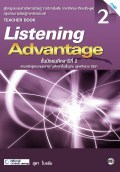 271คู่มือครูและแผนการจัดการเรียนรู้ ภาษาอังกฤษ (ทักษะฟัง - พูด) Listening Advantage 2
รายวิชา รายวิชาเพิ่มเติม
กลุ่มสาระการเรียนรู้ ภาษาต่างประเทศ (ภาษาอังกฤษ)
ชั้น มัธยมศึกษาปีที่ 2
ผู้จัดพิมพ์ บริษัท สำนักพิมพ์แม็ค จำกัด
ผู้เรียบเรียง นางสุดา ใบแย้ม
[ใบประกัน ][คำอธิบายรายวิชา ]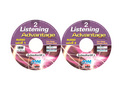 272ซีดี Audio CD ภาษาอังกฤษ (ทักษะฟัง - พูด) Listening Advantage 2 (1 ชุด จำนวน 2 แผ่น)
รายวิชา รายวิชาเพิ่มเติม
กลุ่มสาระการเรียนรู้ ภาษาต่างประเทศ (ภาษาอังกฤษ)
ชั้น มัธยมศึกษาปีที่ 2
ผู้จัดพิมพ์ บริษัท สำนักพิมพ์แม็ค จำกัด
ผู้เรียบเรียง Tom Kenny และ Tamami Wada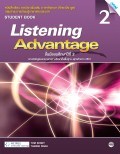 273หนังสือเรียน ภาษาอังกฤษ (ทักษะฟัง - พูด) Listening Advantage 2
รายวิชา รายวิชาเพิ่มเติม
กลุ่มสาระการเรียนรู้ ภาษาต่างประเทศ (ภาษาอังกฤษ)
ชั้น มัธยมศึกษาปีที่ 2
ผู้จัดพิมพ์ บริษัท สำนักพิมพ์แม็ค จำกัด
ผู้เรียบเรียง Tom Kenny และ Tamami Wada
[ใบประกัน ][คำอธิบายรายวิชา ]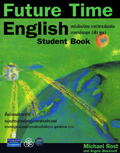 274หนังสือเรียน ภาษาอังกฤษ (ฟัง พูด) Future Time English
รายวิชา รายวิชาเพิ่มเติม
กลุ่มสาระการเรียนรู้ ภาษาต่างประเทศ (ภาษาอังกฤษ)
ชั้น มัธยมศึกษาปีที่ 3
ผู้จัดพิมพ์ บริษัท สำนักพิมพ์ไทยวัฒนาพานิช จำกัด
ผู้เรียบเรียง Michael Rost และ Angela Blackwell
[ใบประกัน ][คำอธิบายรายวิชา ]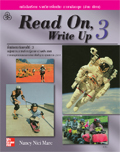 275หนังสือเรียน ภาษาอังกฤษ (อ่าน เขียน) Read On, Write Up 3
รายวิชา รายวิชาเพิ่มเติม
กลุ่มสาระการเรียนรู้ ภาษาต่างประเทศ (ภาษาอังกฤษ)
ชั้น มัธยมศึกษาปีที่ 3
ผู้จัดพิมพ์ บริษัท สำนักพิมพ์ไทยวัฒนาพานิช จำกัด
ผู้เรียบเรียง Nancy Nici Mare
[ใบประกัน ][คำอธิบายรายวิชา ]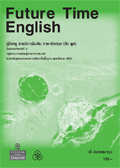 276คู่มือครู ภาษาอังกฤษ (ฟัง พูด) Future Time English
รายวิชา รายวิชาเพิ่มเติม
กลุ่มสาระการเรียนรู้ ภาษาต่างประเทศ (ภาษาอังกฤษ)
ชั้น มัธยมศึกษาปีที่ 3
ผู้จัดพิมพ์ บริษัท สำนักพิมพ์ไทยวัฒนาพานิช จำกัด
ผู้เรียบเรียง นางสาววลี สรวงพนากุล
[ใบประกัน ][คำอธิบายรายวิชา ]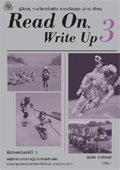 277คู่มือครู ภาษาอังกฤษ (อ่าน เขียน) Read On, Write Up 3
รายวิชา รายวิชาเพิ่มเติม
กลุ่มสาระการเรียนรู้ ภาษาต่างประเทศ (ภาษาอังกฤษ)
ชั้น มัธยมศึกษาปีที่ 3
ผู้จัดพิมพ์ บริษัท สำนักพิมพ์ไทยวัฒนาพานิช จำกัด
ผู้เรียบเรียง นางสาวสมจิต ชาติพงศ์
[ใบประกัน ][คำอธิบายรายวิชา ]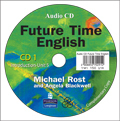 278ซีดี Audio CD ภาษาอังกฤษ (ฟัง พูด) Future Time English จำนวน 1 ชุด (2 แผ่น)
รายวิชา รายวิชาเพิ่มเติม
กลุ่มสาระการเรียนรู้ ภาษาต่างประเทศ (ภาษาอังกฤษ)
ชั้น มัธยมศึกษาปีที่ 3
ผู้จัดพิมพ์ บริษัท สำนักพิมพ์ไทยวัฒนาพานิช จำกัด
ผู้เรียบเรียง สำนักพิมพ์ Pearson Longman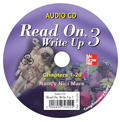 279ซีดี Audio CD ภาษาอังกฤษ (อ่าน เขียน) Read On, Write Up 3 จำนวน 1 ชุด (1 แผ่น)
รายวิชา รายวิชาเพิ่มเติม
กลุ่มสาระการเรียนรู้ ภาษาต่างประเทศ (ภาษาอังกฤษ)
ชั้น มัธยมศึกษาปีที่ 3
ผู้จัดพิมพ์ บริษัท สำนักพิมพ์ไทยวัฒนาพานิช จำกัด
ผู้เรียบเรียง สำนักพิมพ์ McGraw-Hill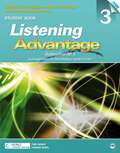 280หนังสือเรียน ภาษาอังกฤษ (ทักษะฟัง - พูด) Listening Advantage 3
รายวิชา รายวิชาเพิ่มเติม
กลุ่มสาระการเรียนรู้ ภาษาต่างประเทศ (ภาษาอังกฤษ)
ชั้น มัธยมศึกษาปีที่ 3
ผู้จัดพิมพ์ บริษัท สำนักพิมพ์แม็ค จำกัด
ผู้เรียบเรียง Tom Kenny และ Tamami Wada
[ใบประกัน ][คำอธิบายรายวิชา ]281คู่มือครูและแผนการจัดการเรียนรู้ ภาษาอังกฤษ (ทักษะฟัง - พูด) Listening Advantage 3
รายวิชา รายวิชาเพิ่มเติม
กลุ่มสาระการเรียนรู้ ภาษาต่างประเทศ (ภาษาอังกฤษ)
ชั้น มัธยมศึกษาปีที่ 3
ผู้จัดพิมพ์ บริษัท สำนักพิมพ์แม็ค จำกัด
ผู้เรียบเรียง นางสาวหงษ์ฟ้า ธีรวงศ์นุกูล
[ใบประกัน ][คำอธิบายรายวิชา ]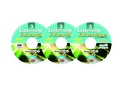 282ซีดี Audio CD ภาษาอังกฤษ (ทักษะฟัง - พูด) Listening Advantage 3 จำนวน 1 ชุด (3 แผ่น)
รายวิชา รายวิชาเพิ่มเติม
กลุ่มสาระการเรียนรู้ ภาษาต่างประเทศ (ภาษาอังกฤษ)
ชั้น มัธยมศึกษาปีที่ 3
ผู้จัดพิมพ์ บริษัท สำนักพิมพ์แม็ค จำกัด
ผู้เรียบเรียง Tom Kenny และ Tamami Wada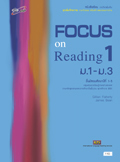 283หนังสือเรียน ชุดเพิ่มศักยภาพ ภาษาอังกฤษ เสริมสร้างสมรรถนะการอ่าน Focus on Reading 1 ม.1-ม.3
รายวิชา รายวิชาเพิ่มเติม
กลุ่มสาระการเรียนรู้ ภาษาต่างประเทศ (ภาษาอังกฤษ)
ชั้น มัธยมศึกษาปีที่ 1-3
ผู้จัดพิมพ์ บริษัท อักษรเจริญทัศน์ อจท. จำกัด
ผู้เรียบเรียง Gillian Flaherty และ James Bean
[ใบประกัน ][คำอธิบายรายวิชา ]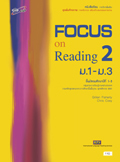 284หนังสือเรียน ชุดเพิ่มศักยภาพ ภาษาอังกฤษ เสริมสร้างสมรรถนะการอ่าน Focus on Reading 2 ม.1-ม.3
รายวิชา รายวิชาเพิ่มเติม
กลุ่มสาระการเรียนรู้ ภาษาต่างประเทศ (ภาษาอังกฤษ)
ชั้น มัธยมศึกษาปีที่ 1-3
ผู้จัดพิมพ์ บริษัท อักษรเจริญทัศน์ อจท. จำกัด
ผู้เรียบเรียง Gillian Flaherty และ Chris Coey
[ใบประกัน ][คำอธิบายรายวิชา ]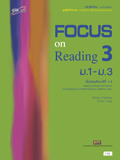 285หนังสือเรียน ชุดเพิ่มศักยภาพ ภาษาอังกฤษ เสริมสร้างสมรรถนะการอ่าน Focus on Reading 3 ม.1-ม.3
รายวิชา รายวิชาเพิ่มเติม
กลุ่มสาระการเรียนรู้ ภาษาต่างประเทศ (ภาษาอังกฤษ)
ชั้น มัธยมศึกษาปีที่ 1-3
ผู้จัดพิมพ์ บริษัท อักษรเจริญทัศน์ อจท. จำกัด
ผู้เรียบเรียง Gillian Flaherty และ Chris coey
[ใบประกัน ][คำอธิบายรายวิชา ]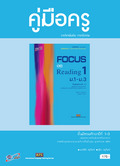 286คู่มือครู ชุดเพิ่มศักยภาพ ภาษาอังกฤษ เสริมสร้างสมรรถนะการอ่าน Focus on Reading 1 ม.1-ม.3
รายวิชา รายวิชาเพิ่มเติม
กลุ่มสาระการเรียนรู้ ภาษาต่างประเทศ (ภาษาอังกฤษ)
ชั้น มัธยมศึกษาปีที่ 1-3
ผู้จัดพิมพ์ บริษัท อักษรเจริญทัศน์ อจท. จำกัด
ผู้เรียบเรียง นายพงศพิชิต อยู่จันทร์ และนางฬุริยา อยู่จันทร์
[ใบประกัน ]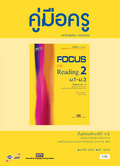 287คู่มือครู ชุดเพิ่มศักยภาพ ภาษาอังกฤษ เสริมสร้างสมรรถนะการอ่าน Focus on Reading 2 ม.1-ม.3
รายวิชา รายวิชาเพิ่มเติม
กลุ่มสาระการเรียนรู้ ภาษาต่างประเทศ (ภาษาอังกฤษ)
ชั้น มัธยมศึกษาปีที่ 1-3
ผู้จัดพิมพ์ บริษัท อักษรเจริญทัศน์ อจท. จำกัด
ผู้เรียบเรียง นายพงศพิชิต อยู่จันทร์ และนางฬุริยา อยู่จันทร์
[ใบประกัน ]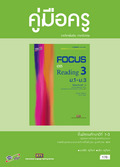 288คู่มือครู ชุดเพิ่มศักยภาพ ภาษาอังกฤษ เสริมสร้างสมรรถนะการอ่าน Focus on Reading 3 ม.1-ม.3
รายวิชา รายวิชาเพิ่มเติม
กลุ่มสาระการเรียนรู้ ภาษาต่างประเทศ (ภาษาอังกฤษ)
ชั้น มัธยมศึกษาปีที่ 1-3
ผู้จัดพิมพ์ บริษัท อักษรเจริญทัศน์ อจท. จำกัด
ผู้เรียบเรียง นายพงศพิชิต อยู่จันทร์ และนางฬุริยา อยู่จันทร์
[ใบประกัน ]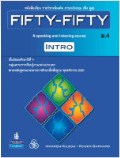 289หนังสือเรียน ภาษาอังกฤษ Fifty-Fifty Intro
รายวิชา รายวิชาเพิ่มเติม
กลุ่มสาระการเรียนรู้ ภาษาต่างประเทศ (ภาษาอังกฤษ)
ชั้น มัธยมศึกษาปีที่ 4
ผู้จัดพิมพ์ บริษัท สำนักพิมพ์ไทยวัฒนาพานิช จำกัด
ผู้เรียบเรียง Warren Wilson และ Roger Barnard
[ใบประกัน ][คำอธิบายรายวิชา ]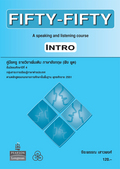 290คู่มือครู ภาษาอังกฤษ Fifty-Fifty Intro
รายวิชา รายวิชาเพิ่มเติม
กลุ่มสาระการเรียนรู้ ภาษาต่างประเทศ (ภาษาอังกฤษ)
ชั้น มัธยมศึกษาปีที่ 4
ผู้จัดพิมพ์ บริษัท สำนักพิมพ์ไทยวัฒนาพานิช จำกัด
ผู้เรียบเรียง นางสาวจีระพรรณ เสาวพงศ์
[ใบประกัน ][คำอธิบายรายวิชา ]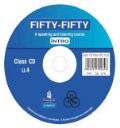 291ซีดี Class CD Fifty-Fifty Intro จำนวน 1 ชุด (1 แผ่น) 
รายวิชา รายวิชาเพิ่มเติม
กลุ่มสาระการเรียนรู้ ภาษาต่างประเทศ (ภาษาอังกฤษ)
ชั้น มัธยมศึกษาปีที่ 4
ผู้จัดพิมพ์ บริษัท สำนักพิมพ์ไทยวัฒนาพานิช จำกัด
ผู้เรียบเรียง สำนักพิมพ์ Pearson Longman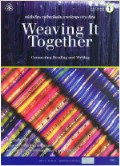 292หนังสือเรียน ภาษาอังกฤษ Weaving It Together 1 (Second Edition)
รายวิชา รายวิชาเพิ่มเติม
กลุ่มสาระการเรียนรู้ ภาษาต่างประเทศ (ภาษาอังกฤษ)
ชั้น มัธยมศึกษาปีที่ 4
ผู้จัดพิมพ์ บริษัท สำนักพิมพ์ไทยวัฒนาพานิช จำกัด
ผู้เรียบเรียง Milada Broukal
[ใบประกัน ][คำอธิบายรายวิชา ]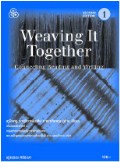 293คู่มือครู ภาษาอังกฤษ Weaving It Together 1 (Second Edition)
รายวิชา รายวิชาเพิ่มเติม
กลุ่มสาระการเรียนรู้ ภาษาต่างประเทศ (ภาษาอังกฤษ)
ชั้น มัธยมศึกษาปีที่ 4
ผู้จัดพิมพ์ บริษัท สำนักพิมพ์ไทยวัฒนาพานิช จำกัด
ผู้เรียบเรียง นายสุวรรณ ศรีระษา
[ใบประกัน ][คำอธิบายรายวิชา ]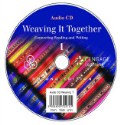 294ซีดี Audio CD Weaving It Together 1 (Second Edition) จำนวน 1 ชุด (1 แผ่น)
รายวิชา รายวิชาเพิ่มเติม
กลุ่มสาระการเรียนรู้ ภาษาต่างประเทศ (ภาษาอังกฤษ)
ชั้น มัธยมศึกษาปีที่ 4
ผู้จัดพิมพ์ บริษัท สำนักพิมพ์ไทยวัฒนาพานิช จำกัด
ผู้เรียบเรียง สำนักพิมพ์ Cengage Learning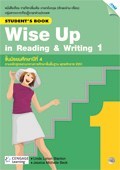 295หนังสือเรียน ภาษาอังกฤษ (ทักษะอ่าน - เขียน) Wise Up in Reading & Writing 1
รายวิชา รายวิชาเพิ่มเติม
กลุ่มสาระการเรียนรู้ ภาษาต่างประเทศ (ภาษาอังกฤษ)
ชั้น มัธยมศึกษาปีที่ 4
ผู้จัดพิมพ์ บริษัท สำนักพิมพ์แม็ค จำกัด
ผู้เรียบเรียง Linda Lonon Blanton และ Jessica Michelle Beck
[ใบประกัน ][คำอธิบายรายวิชา ]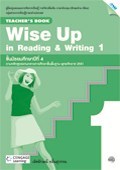 296คู่มือครูและแผนการจัดการเรียนรู้ ภาษาอังกฤษ (ทักษะอ่าน - เขียน) Wise Up in Reading & Writing 1
รายวิชา รายวิชาเพิ่มเติม
กลุ่มสาระการเรียนรู้ ภาษาต่างประเทศ (ภาษาอังกฤษ)
ชั้น มัธยมศึกษาปีที่ 4
ผู้จัดพิมพ์ บริษัท สำนักพิมพ์แม็ค จำกัด
ผู้เรียบเรียง นางสาวเลิศลักษณ์ คลื่นสุวรรณ
[ใบประกัน ][คำอธิบายรายวิชา ]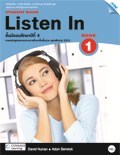 297หนังสือเรียน ภาษาอังกฤษ (ทักษะฟัง - พูด) Listen In Book 1
รายวิชา รายวิชาเพิ่มเติม
กลุ่มสาระการเรียนรู้ ภาษาต่างประเทศ (ภาษาอังกฤษ)
ชั้น มัธยมศึกษาปีที่ 4
ผู้จัดพิมพ์ บริษัท สำนักพิมพ์แม็ค จำกัด
ผู้เรียบเรียง David Nunan และ Adon Berwick
[ใบประกัน ][คำอธิบายรายวิชา ]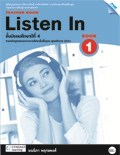 298คู่มือครูและแผนการจัดการเรียนรู้ ภาษาอังกฤษ (ทักษะฟัง - พูด) Listen In Book 1
รายวิชา รายวิชาเพิ่มเติม
กลุ่มสาระการเรียนรู้ ภาษาต่างประเทศ (ภาษาอังกฤษ)
ชั้น มัธยมศึกษาปีที่ 4
ผู้จัดพิมพ์ บริษัท สำนักพิมพ์แม็ค จำกัด
ผู้เรียบเรียง นางมนนิภา พฤกษพงศ์
[ใบประกัน ][คำอธิบายรายวิชา ]301หนังสือเรียน ภาษาอังกฤษ (อ่าน เขียน) Weaving It Together 2 (Second Edition)
รายวิชา รายวิชาเพิ่มเติม
กลุ่มสาระการเรียนรู้ ภาษาต่างประเทศ (ภาษาอังกฤษ)
ชั้น มัธยมศึกษาปีที่ 5
ผู้จัดพิมพ์ บริษัท สำนักพิมพ์ไทยวัฒนาพานิช จำกัด
ผู้เรียบเรียง Milada Broukal
[ใบประกัน ][คำอธิบายรายวิชา ]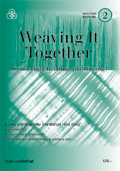 302คู่มือครู ภาษาอังกฤษ (อ่าน เขียน) Weaving It Together 2 (Second Edition)
รายวิชา รายวิชาเพิ่มเติม
กลุ่มสาระการเรียนรู้ ภาษาต่างประเทศ (ภาษาอังกฤษ)
ชั้น มัธยมศึกษาปีที่ 5
ผู้จัดพิมพ์ บริษัท สำนักพิมพ์ไทยวัฒนาพานิช จำกัด
ผู้เรียบเรียง นางกมลา บรรทัดภัณฑ์
[ใบประกัน ][คำอธิบายรายวิชา ]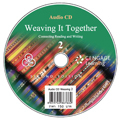 303ซีดี Audio CD ภาษาอังกฤษ (อ่าน เขียน) Weaving It Together 2 (Second Edition) จำนวน 1 ชุด (1 แผ่น)
รายวิชา รายวิชาเพิ่มเติม
กลุ่มสาระการเรียนรู้ ภาษาต่างประเทศ (ภาษาอังกฤษ)
ชั้น มัธยมศึกษาปีที่ 5
ผู้จัดพิมพ์ บริษัท สำนักพิมพ์ไทยวัฒนาพานิช จำกัด
ผู้เรียบเรียง สำนักพิมพ์ Cengage Learning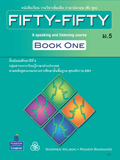 304หนังสือเรียน ภาษาอังกฤษ (ฟัง พูด) Fifty-Fifty Book One
รายวิชา รายวิชาเพิ่มเติม
กลุ่มสาระการเรียนรู้ ภาษาต่างประเทศ (ภาษาอังกฤษ)
ชั้น มัธยมศึกษาปีที่ 5
ผู้จัดพิมพ์ บริษัท สำนักพิมพ์ไทยวัฒนาพานิช จำกัด
ผู้เรียบเรียง Warren Wilson และ Roger Barnard
[ใบประกัน ][คำอธิบายรายวิชา ]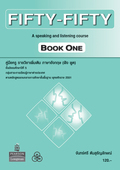 305คู่มือครู ภาษาอังกฤษ (ฟัง พูด) Fifty-Fifty Book One
รายวิชา รายวิชาเพิ่มเติม
กลุ่มสาระการเรียนรู้ ภาษาต่างประเทศ (ภาษาอังกฤษ)
ชั้น มัธยมศึกษาปีที่ 5
ผู้จัดพิมพ์ บริษัท สำนักพิมพ์ไทยวัฒนาพานิช จำกัด
ผู้เรียบเรียง นางจันทร์ศรี ตันสุธัญลักษณ์
[ใบประกัน ][คำอธิบายรายวิชา ]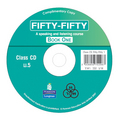 306ซีดี Class CD ภาษาอังกฤษ (ฟัง พูด) Fifty-Fifty Book One จำนวน 1 ชุด (1 แผ่น)
รายวิชา รายวิชาเพิ่มเติม
กลุ่มสาระการเรียนรู้ ภาษาต่างประเทศ (ภาษาอังกฤษ)
ชั้น มัธยมศึกษาปีที่ 5
ผู้จัดพิมพ์ บริษัท สำนักพิมพ์ไทยวัฒนาพานิช จำกัด
ผู้เรียบเรียง สำนักพิมพ์ Pearson Longman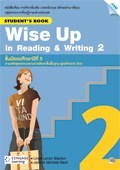 307หนังสือเรียน ภาษาอังกฤษ (ทักษะอ่าน - เขียน) Wise Up in Reading & Writing 2
รายวิชา รายวิชาเพิ่มเติม
กลุ่มสาระการเรียนรู้ ภาษาต่างประเทศ (ภาษาอังกฤษ)
ชั้น มัธยมศึกษาปีที่ 5
ผู้จัดพิมพ์ บริษัท สำนักพิมพ์แม็ค จำกัด
ผู้เรียบเรียง Linda Lonon Blanton และ Jessica Michelle Beck
[ใบประกัน ][คำอธิบายรายวิชา ]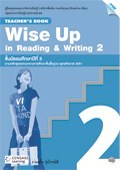 308คู่มือครูและแผนการจัดการเรียนรู้ ภาษาอังกฤษ (ทักษะอ่าน - เขียน) Wise Up in Reading & Writing 2
รายวิชา รายวิชาเพิ่มเติม
กลุ่มสาระการเรียนรู้ ภาษาต่างประเทศ (ภาษาอังกฤษ)
ชั้น มัธยมศึกษาปีที่ 5
ผู้จัดพิมพ์ บริษัท สำนักพิมพ์แม็ค จำกัด
ผู้เรียบเรียง นางงามพริ้ง รุ่งโรจน์ดี
[ใบประกัน ][คำอธิบายรายวิชา ]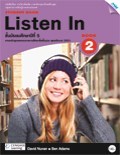 309หนังสือเรียน ภาษาอังกฤษ (ทักษะฟัง - พูด) Listen In Book 2
รายวิชา รายวิชาเพิ่มเติม
กลุ่มสาระการเรียนรู้ ภาษาต่างประเทศ (ภาษาอังกฤษ)
ชั้น มัธยมศึกษาปีที่ 5
ผู้จัดพิมพ์ บริษัท สำนักพิมพ์แม็ค จำกัด
ผู้เรียบเรียง David Nunan และ Ben Adams
[ใบประกัน ][คำอธิบายรายวิชา ]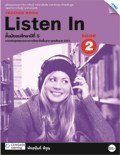 310คู่มือครูและแผนการจัดการเรียนรู้ ภาษาอังกฤษ (ทักษะฟัง - พูด) Listen In Book 2
รายวิชา รายวิชาเพิ่มเติม
กลุ่มสาระการเรียนรู้ ภาษาต่างประเทศ (ภาษาอังกฤษ)
ชั้น มัธยมศึกษาปีที่ 5
ผู้จัดพิมพ์ บริษัท สำนักพิมพ์แม็ค จำกัด
ผู้เรียบเรียง นางพัทธนันท์ พิรุณ
[ใบประกัน ][คำอธิบายรายวิชา ]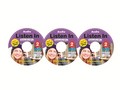 311ซีดี Audio CD (Classroom) ภาษาอังกฤษ (ทักษะฟัง - พูด) Listen In Book 2 (1 ชุด จำนวน 3 แผ่น)
รายวิชา รายวิชาเพิ่มเติม
กลุ่มสาระการเรียนรู้ ภาษาต่างประเทศ (ภาษาอังกฤษ)
ชั้น มัธยมศึกษาปีที่ 5
ผู้จัดพิมพ์ บริษัท สำนักพิมพ์แม็ค จำกัด
ผู้เรียบเรียง David Nunan และ Ben Adams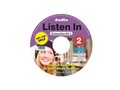 312ซีดี Audio CD Student for Self - Study Practice ภาษาอังกฤษ (ทักษะฟัง - พูด) Listen In Book 2 (1 ชุด จำนวน 1 แผ่น)
รายวิชา รายวิชาเพิ่มเติม
กลุ่มสาระการเรียนรู้ ภาษาต่างประเทศ (ภาษาอังกฤษ)
ชั้น มัธยมศึกษาปีที่ 5
ผู้จัดพิมพ์ บริษัท สำนักพิมพ์แม็ค จำกัด
ผู้เรียบเรียง David Nunan และ Ben Adams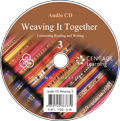 313ซีดี Audio CD ภาษาอังกฤษ (อ่าน เขียน) Weaving It Together 3 (Second Edition) จำนวน 1 ชุด (1 แผ่น)
รายวิชา รายวิชาเพิ่มเติม
กลุ่มสาระการเรียนรู้ ภาษาต่างประเทศ (ภาษาอังกฤษ)
ชั้น มัธยมศึกษาปีที่ 6
ผู้จัดพิมพ์ บริษัท สำนักพิมพ์ไทยวัฒนาพานิช จำกัด
ผู้เรียบเรียง สำนักพิมพ์ Cengage Learning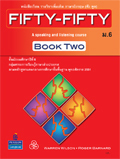 314หนังสือเรียน ภาษาอังกฤษ (ฟัง พูด) Fifty-Fifty Book Two
รายวิชา รายวิชาเพิ่มเติม
กลุ่มสาระการเรียนรู้ ภาษาต่างประเทศ (ภาษาอังกฤษ)
ชั้น มัธยมศึกษาปีที่ 6
ผู้จัดพิมพ์ บริษัท สำนักพิมพ์ไทยวัฒนาพานิช จำกัด
ผู้เรียบเรียง Warren Wilson และ Roger Barnard
[ใบประกัน ][คำอธิบายรายวิชา ]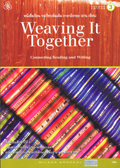 315หนังสือเรียน ภาษาอังกฤษ (อ่าน เขียน) Weaving It Together 3 (Second Edition)
รายวิชา รายวิชาเพิ่มเติม
กลุ่มสาระการเรียนรู้ ภาษาต่างประเทศ (ภาษาอังกฤษ)
ชั้น มัธยมศึกษาปีที่ 6
ผู้จัดพิมพ์ บริษัท สำนักพิมพ์ไทยวัฒนาพานิช จำกัด
ผู้เรียบเรียง Milada Broukal
[ใบประกัน ][คำอธิบายรายวิชา ]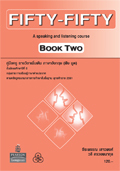 316คู่มือครู ภาษาอังกฤษ (ฟัง พูด) Fifty-Fifty Book Two
รายวิชา รายวิชาเพิ่มเติม
กลุ่มสาระการเรียนรู้ ภาษาต่างประเทศ (ภาษาอังกฤษ)
ชั้น มัธยมศึกษาปีที่ 6
ผู้จัดพิมพ์ บริษัท สำนักพิมพ์ไทยวัฒนาพานิช จำกัด
ผู้เรียบเรียง นางสาวจีระพรรณ เสาวพงศ์ และนางสาววลี สรวงพนากุล
[ใบประกัน ][คำอธิบายรายวิชา ]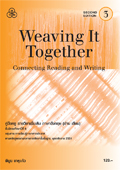 317คู่มือครู ภาษาอังกฤษ (อ่าน เขียน) Weaving It Together 3 (Second Edition)
รายวิชา รายวิชาเพิ่มเติม
กลุ่มสาระการเรียนรู้ ภาษาต่างประเทศ (ภาษาอังกฤษ)
ชั้น มัธยมศึกษาปีที่ 6
ผู้จัดพิมพ์ บริษัท สำนักพิมพ์ไทยวัฒนาพานิช จำกัด
ผู้เรียบเรียง นางพิพูน เกตุแก้ว
[ใบประกัน ][คำอธิบายรายวิชา ]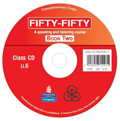 318ซีดี Class CD ภาษาอังกฤษ (ฟัง พูด) Fifty-Fifty Book Two จำนวน 1 ชุด (1 แผ่น)
รายวิชา รายวิชาเพิ่มเติม
กลุ่มสาระการเรียนรู้ ภาษาต่างประเทศ (ภาษาอังกฤษ)
ชั้น มัธยมศึกษาปีที่ 6
ผู้จัดพิมพ์ บริษัท สำนักพิมพ์ไทยวัฒนาพานิช จำกัด
ผู้เรียบเรียง สำนักพิมพ์ Pearson Longman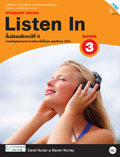 319หนังสือเรียน ภาษาอังกฤษ (ทักษะฟัง - พูด) Listen In Book 3
รายวิชา รายวิชาเพิ่มเติม
กลุ่มสาระการเรียนรู้ ภาษาต่างประเทศ (ภาษาอังกฤษ)
ชั้น มัธยมศึกษาปีที่ 6
ผู้จัดพิมพ์ บริษัท สำนักพิมพ์แม็ค จำกัด
ผู้เรียบเรียง David Nunan และ Steven Murray
[ใบประกัน ][คำอธิบายรายวิชา ]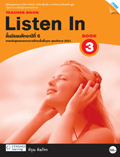 320คู่มือครูและแผนการจัดการเรียนรู้ ภาษาอังกฤษ (ทักษะฟัง - พูด) Listen In Book 3
รายวิชา รายวิชาเพิ่มเติม
กลุ่มสาระการเรียนรู้ ภาษาต่างประเทศ (ภาษาอังกฤษ)
ชั้น มัธยมศึกษาปีที่ 6
ผู้จัดพิมพ์ บริษัท สำนักพิมพ์แม็ค จำกัด
ผู้เรียบเรียง นางสาวพิรุณ ติลภัทร
[ใบประกัน ][คำอธิบายรายวิชา ]321ซีดี Classroom Audio CD ภาษาอังกฤษ (ทักษะฟัง - พูด) Listen In Book 3 จำนวน 1 ชุด (4 แผ่น)
รายวิชา รายวิชาเพิ่มเติม
กลุ่มสาระการเรียนรู้ ภาษาต่างประเทศ (ภาษาอังกฤษ)
ชั้น มัธยมศึกษาปีที่ 6
ผู้จัดพิมพ์ บริษัท สำนักพิมพ์แม็ค จำกัด
ผู้เรียบเรียง David Nunan และ Steven Murray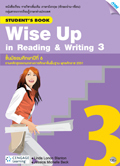 322หนังสือเรียน ภาษาอังกฤษ (ทักษะอ่าน - เขียน) Wise Up in Reading & Writing 3 
รายวิชา รายวิชาเพิ่มเติม
กลุ่มสาระการเรียนรู้ ภาษาต่างประเทศ (ภาษาอังกฤษ)
ชั้น มัธยมศึกษาปีที่ 6
ผู้จัดพิมพ์ บริษัท สำนักพิมพ์แม็ค จำกัด
ผู้เรียบเรียง Linda Lonon Blanton และ Jessica Michelle Beck
[ใบประกัน ][คำอธิบายรายวิชา ]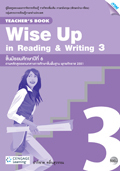 323คู่มือครูและแผนการจัดการเรียนรู้ ภาษาอังกฤษ (ทักษะอ่าน - เขียน) Wise Up in Reading & Writing 3 
รายวิชา รายวิชาเพิ่มเติม
กลุ่มสาระการเรียนรู้ ภาษาต่างประเทศ (ภาษาอังกฤษ)
ชั้น มัธยมศึกษาปีที่ 6
ผู้จัดพิมพ์ บริษัท สำนักพิมพ์แม็ค จำกัด
ผู้เรียบเรียง นางสาวปาริชาิต คลื่นสุวรรณ
[ใบประกัน ][คำอธิบายรายวิชา ]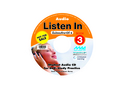 324ซีดี Student Audio CD ภาษาอังกฤษ (ทักษะฟัง - พูด) Listen In Book 3 จำนวน 1 ชุด (1 แผ่น)
รายวิชา รายวิชาเพิ่มเติม
กลุ่มสาระการเรียนรู้ ภาษาต่างประเทศ (ภาษาอังกฤษ)
ชั้น มัธยมศึกษาปีที่ 6
ผู้จัดพิมพ์ บริษัท สำนักพิมพ์แม็ค จำกัด
ผู้เรียบเรียง David Nunan และ Steven Murray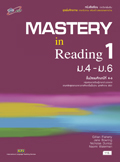 325หนังสือเรียน ชุดเพิ่มศักยภาพ ภาษาอังกฤษ เสริมสร้างสมรรถนะการอ่าน Mastery in Reading 1 ม.4-ม.6
รายวิชา รายวิชาเพิ่มเติม
กลุ่มสาระการเรียนรู้ ภาษาต่างประเทศ (ภาษาอังกฤษ)
ชั้น มัธยมศึกษาปีที่ 4-6
ผู้จัดพิมพ์ บริษัท อักษรเจริญทัศน์ อจท. จำกัด
ผู้เรียบเรียง Gillian Flaherty และคณะ
[ใบประกัน ][คำอธิบายรายวิชา ]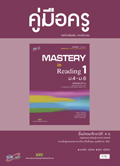 326คู่มือครู ชุดเพิ่มศักยภาพ ภาษาอังกฤษ เสริมสร้างสมรรถนะการอ่าน Mastery in Reading 1 ม.4-ม.6
รายวิชา รายวิชาเพิ่มเติม
กลุ่มสาระการเรียนรู้ ภาษาต่างประเทศ (ภาษาอังกฤษ)
ชั้น มัธยมศึกษาปีที่ 4-6
ผู้จัดพิมพ์ บริษัท อักษรเจริญทัศน์ อจท. จำกัด
ผู้เรียบเรียง นายพงศพิชิต อยู่จันทร์ และนางฬุรียา อยู่จันทร์
[ใบประกัน ][คำอธิบายรายวิชา ]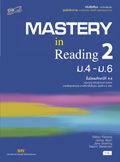 327หนังสือเรียน ชุดเพิ่มศักยภาพ ภาษาอังกฤษ เสริมสร้างสมรรถนะการอ่าน Mastery in Reading 2 ม.4-ม.6
รายวิชา รายวิชาเพิ่มเติม
กลุ่มสาระการเรียนรู้ ภาษาต่างประเทศ (ภาษาอังกฤษ)
ชั้น มัธยมศึกษาปีที่ 4-6
ผู้จัดพิมพ์ บริษัท อักษรเจริญทัศน์ อจท. จำกัด
ผู้เรียบเรียง Gillian Flaherty และคณะ
[ใบประกัน ][คำอธิบายรายวิชา ]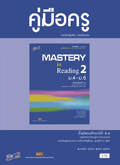 328คู่มือครู ชุดเพิ่มศักยภาพ ภาษาอังกฤษ เสริมสร้างสมรรถนะการอ่าน Mastery in Reading 2 ม.4-ม.6
รายวิชา รายวิชาเพิ่มเติม
กลุ่มสาระการเรียนรู้ ภาษาต่างประเทศ (ภาษาอังกฤษ)
ชั้น มัธยมศึกษาปีที่ 4-6
ผู้จัดพิมพ์ บริษัท อักษรเจริญทัศน์ อจท. จำกัด
ผู้เรียบเรียง นายพงศพิชิต อยู่จันทร์ และนางฬุริยา อยู่จันทร์
[ใบประกัน ][คำอธิบายรายวิชา ]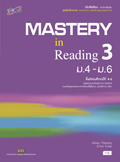 329หนังสือเรียน ชุดเพิ่มศักยภาพ ภาษาอังกฤษ เสริมสร้างสมรรถนะการอ่าน Mastery in Reading 3 ม.4-ม.6
รายวิชา รายวิชาเพิ่มเติม
กลุ่มสาระการเรียนรู้ ภาษาต่างประเทศ (ภาษาอังกฤษ)
ชั้น มัธยมศึกษาปีที่ 4-6
ผู้จัดพิมพ์ บริษัท อักษรเจริญทัศน์ อจท. จำกัด
ผู้เรียบเรียง Gillian Flaherty และ Chris Coey
[ใบประกัน ][คำอธิบายรายวิชา ]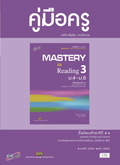 330คู่มือครู ชุดเพิ่มศักยภาพ ภาษาอังกฤษ เสริมสร้างสมรรถนะการอ่าน Mastery in Reading 3 ม.4-ม.6
รายวิชา รายวิชาเพิ่มเติม
กลุ่มสาระการเรียนรู้ ภาษาต่างประเทศ (ภาษาอังกฤษ)
ชั้น มัธยมศึกษาปีที่ 4-6
ผู้จัดพิมพ์ บริษัท อักษรเจริญทัศน์ อจท. จำกัด
ผู้เรียบเรียง นายพงศพิชิต อยู่จันทร์ และนางฬุริยา อยู่จันทร์
[ใบประกัน ][คำอธิบายรายวิชา ]